ÖĞRETMENLİK UYGULAMASII. Dersin AmacıÖğretmenlik uygulaması dersi okul uygulamaları kapsamında gerçekleştirilmekte olup öğretmen adaylarının hizmet öncesi eğitim süresince edindikleri bilgi ve becerileri okul ortamında uygulamalarına ve değerlendirmelerine olanak sağlamayı, öğretmenlik mesleğine ilişkin temel ve alana özel becerileri geliştirmelerini desteklemeyi hedeflemektedir. Hedeflenen BecerilerÖğretmen adayı, öğretim programında belirtilen kazanımlara göre ders planı hazırlar.İhtiyaçlar doğrultusunda dersin işlenişine göre ders planında değişiklikler/ düzenlemeler yapar.Dersin konusu ve kazanımları ile ilgili temel kavramları bilir ve bunları uygun şekilde kullanır.Hedef kitlenin özelliklerini dikkate alarak farklı öğretim yöntemleri, teknikleri ve stratejilerini uygun şekilde dersinde kullanır.Öğretim araç-gereç ve materyallerini dersin hedefleri doğrultusunda ve sınıf düzeyine uygun şekilde kullanır.Ders öncesi öğrenme ortamını düzenler (ders materyallerinin hazırlanması, sınıf, tahta, öğrenci hazırlıkları, kişisel hazırlıklar vs.).Derse başlamadan önce öğrenciyi motive eder ve ders süresince bu motivasyonu yüksek tutar.Etkili iletişim yöntemlerini bilir ve öğrenci ile etkili iletişim kurar.Öğrenci katılımını arttıracak etkinlikler planlar.Sınıf yönetiminde dikkat edilmesi gereken hususları bilir ve sınıfı etkili bir şekilde yönetir.Kazanımlar ile uyumlu ölçme-değerlendirme yöntemlerini belirler.Değerlendirme sonuçlarını kayıt altına alır.Öğrencilere, onların anlayacağı şekilde geri bildirim verir.Öğretmenlik uygulaması genel çalışma planıAmaçlar:Öğretmen adaylarına öğretmenlik mesleğine özgü becerileri kazandırmak,Öğretmen adaylarına öğretmenlik mesleğine özgü becerileri kullanabilmeleri için fırsat vermek,Öğretmen adayının öğretmenlik mesleğine ilişkin performansını gözlemlemek; zayıf ve güçlü yanlarını tespit ederek öğretmen adayına geri dönüt vermek.İlkeler:İlk hafta uygulama öğrencisi ve uygulama öğretim elemanı (ders danışmanı), uygulama öğretmeni ile tanışmak için uygulama okuluna gider. Son hafta ise genel değerlendirme çalışmaları yapılmaktadır.Pedagojik Formasyon programı için 12 haftalık oluşturulan program olduğu gibi ya da kullanılır.12 hafta boyunca yapılacak çalışmalarda daha öncesinde hazırlanan plan dikkate alınır.Her hafta yapılacak çalışmanın kısa bir planı oluşturulur ve plan doğrultusunda yapılan çalışmalar “uygulama dosyası”na eklenir.Her hafta 12 haftalık programda belirlenen etkinliklerin yapılmasına dikkat edilmelidir. Çeşitli sebeplerle aksaklıklar ya da gecikmeler olursa en kısa zamanda telafi edilmelidir.Uygulama öğrencisi ve uygulama öğretim elemanı her hafta ya da belirli aralıklarla ders uygulamaları üzerinde tartışır ve uygulama öğretim elemanı tarafından uygulama öğrencisine geri bildirim verilir.Yapılan etkinlikler ya da uygulamalar o hafta değerlendirilerek yeterli görülmeyen çalışmalar tekrar yapılır.II. Dersin İçeriğiÖğretmenlik uygulaması her hafta bir saati fakültede teorik, sekiz saati uygulama okullarında gerçekleştirilmek üzere haftada dokuz saat süren bir derstir. Bu süreçte öğretmen adayı her hafta değerlendirilmek üzere çalışmalar yapar. Bu çalışmaların kapsamı temelde sınıf içi etkinlikler ve ders anlatımı (ders planı hazırlama, planlanan dersi uygulama ve değerlendirme), mesleki çalışmalar (mesleğe ilişkin yönetmelikler ve yasaların incelenmesi) ve idari çalışmalardan (gerekli belgeleri uygun biçimde doldurma, e-okul uygulamalarını takip etme, zümre toplantısı yapma, veli görüşmeleri gibi öğretmenin idari görevleri gibi) oluşmaktadır. Bu çalışmalar esnasında uygulama öğrencisi, uygulama öğretim elemanı ve uygulama öğretmeninin yönlendirmesi ve geri bildirimleri ile okul ve sınıf ortamını tanır, pedagojik alan bilgisini uygulama yaparak sınar ve mesleki farkındalık geliştirir.III. Dersin İşleyişiÖğretmenlik uygulaması dersinde etkinliklerin belirlenen hedeflere ulaşabilmesi için uygulama öğretim elemanı, uygulama öğretmeni ve uygulama öğrencisi arasında uyumlu bir çalışma gerçekleştirilir ve bu doğrultuda aşağıdaki plana uyulması önemlidir.1. Uygulama öğretim elemanı, dönem başındaki ilk derste dönem boyunca yapılacak çalışmalar ve işleyiş hakkında gerekli bilgilendirmeyi yapar.  İlerleyen haftalarda uygulama öğretim elemanının yönlendirmeleri ile o hafta için yapılması beklenen etkinliklere ilişkin deneyimler ve izlenimler paylaşılır ve bir sonraki hafta neler yapılabileceğine ilişkin yönergeler verilir, gerekli açıklamalar yapılır. Uygulama öğretim elemanı dönem boyunca her bir öğretmen adayını en az iki kez uygulama okulunda gözlemler, yapılan gözlemler ışığında adaya gerekli geri bildirimlerde bulunarak adayın mesleki gelişimini destekler. Bu gözlemler esnasında Ek-8’deki Öğretmen Adayı Değerlendirme Formundan yararlanılır.2. Uygulama öğrencisi, dönem boyunca uygulama öğretmeni ile iş birliği içerisinde çalışmalarını planlar ve gerçekleştirir. Uygulama öğretim elemanının öneri ve yönergeleri ile çalışmalarını sürdürür. Her hafta yaptığı etkinlik ile ilgili bir etkinlik değerlendirme raporu hazırlar ve bu raporu en geç bir hafta sonra uygulama öğretim elemanına sunar. Uygulama öğrencisi dönem boyunca uygulama öğretmeni, uygulama öğretim elemanı ve uygulama okul yöneticilerinin hatırlatma ve uyarılarını dikkate alır. 3. Uygulama öğretmeni, uygulama öğrencisinin çalışmalarını yönergelere uygun bir biçimde gerçekleştirebilmesi için ona her hafta yardım ve rehberlik eder. Diğer öğretmenler ile iş birliği halinde bu sürecin verimli geçmesine katkıda bulunur. Dönem boyunca uygulama öğrencisi sınıf ortamında ders anlatırken onu gözlemler, ona gerekli ve mesleki anlamda nitelikli yönlendirmeler ve geri bildirimlerde bulunur. Ders gözlemi için Ek-8’de verilen Öğretmen Adayı Değerlendirme Formundan yararlanılır.IV. Dersin Değerlendirmesi ve Devam ŞartıÖğretmenlik Uygulaması vize notu uygulama öğretmeni tarafından adayın çalışmaları, ders hazırlama ve anlatma kabiliyeti, mesleki disiplini ve iletişim becerisi göz önünde bulundurularak verilir (%100). Uygulama öğretim elemanı tarafından verilen not ise final sınavı olarak dikkate alınır (%100). Öğretmenlik uygulaması dersi için dönem sonu notu (final), EK-29’daki öğretmenlik uygulaması dosyası değerlendirme tablosundan (Tablo 1) elde edilen puanın %60’ının ve öğretmen adayı ders anlatımına ilişkin ortalama puanın (Tablo 2) %40’ının toplanmasıyla oluşur.  Dönem sonunda uygulama öğretmeni 100’lük sistem üzerinden yaptığı değerlendirmeyi EK-27’ de verilen tabloya işleyerek uygulama öğretim elemanına iletir. Uygulama Öğretmeni ve uygulama öğretim elemanları değerlendirmelerini ayrıca MEBBİS sistemine de işlemeleri gerekmektedir. Uygulama öğretmenleri MEBBİS uygulama öğrencisi değerlendirme çıktılarını fakülteye ulaştıracaklardır. Değerlendirme sürecinde ders gözlem formlarının yanında Ek-26’da belirtilen Öğretmen Yeterliklerinden faydalanılır. Notlar Ek-27’de verilen Öğretmenlik Uygulaması Dersi Not Çizelgesine işlenerek uygulama öğretim elemanına bildirilir.Öğretmenlik uygulaması dersinde uygulama öğrencilerinin 12 hafta boyunca okulda bulunma zorunluluğu vardır. Bu nedenle pedagojik formasyon akademik takvimine göre belirlenen 12 haftalık dönem boyunca uygulama öğrencisinin fakültede Uygulama Öğretim Elemanı ile birlikte yürütülen teorik dersler için 3 hafta devamsızlık hakkı bulunmaktadır. Pedagojik Formasyon Eğitimi Sertifika Programı'na devam eden öğrencilerin okullarda yürüttükleri "Öğretmenlik Uygulaması" derslerinin süresi 12 hafta 72 saattir. Öğrencilerin okullarda yürüttükleri "Öğretmenlik Uygulaması" dersinden devamsızlık hakları yoktur. "Öğretmenlik Uygulaması" dersine katılamayan öğrenciler mazeretleri varsa mazeretlerine ilişkin belgeyi Eğitim Fakültesine sunarlar ve fakülte bunu mazeret olarak kabul ederse, resmi yazıyla İl Millî Eğitim Müdürlüğüne bildirir ve öğrencinin katılamadığı dersin telafisi öğretmenin ders programı dikkate alınarak telafi ettirilir.V. Uygulama Öğrencisi Uygulama DosyalarıOkullardaki uygulama çalışmaları sırasında uygulama öğrencisi okullarda yaptığı bütün çalışmalarla ilgili kayıtları içeren bir dosya tutmalıdır. Dosyanın, istenmesi halinde, adayla birlikte çalışan uygulama öğretmenine ve uygulama öğretim elemanına gösterilmek üzere hazır bulundurulması gerekir. Öğretmen adayı okulda kendisiyle birlikte çalışan uygulama öğretmeninden başka bir öğretmenle de çalışma yapıyorsa o öğretmen de bu dosyayı görmek isteyebilir. Okullarda yapılan uygulama çalışmaları ile ilgili kayıtları ve bunlarla ilgili olarak öğretmen adayının kendi notlarını içeren dosya, adayın mesleki gelişiminin bir kaydıdır. Dosya, fakülte öğretim elemanı ile öğretmen adayı arasındaki düzenli görüşmeler sırasında bir başvuru dokümanı olarak kullanılabilir; öğretmen adayının okullardaki uygulama çalışmalarında sağladığı başarının değerlendirilmesinde de önemli bir kanıt olabilir. EKLER:EK-1: DERS GÖZLEM FORMU-OKUL ORTAMINI TANIMAEK-2 ÖĞRETMEN VE ÖĞRENCİ GÖZLEM FORMUEK-3 ÖĞRENCİ TANIMA TEKNİKLERİNİ İNCELEME VE KONUYLA İLGİLİ RAPOR 	HAZIRLAMAEK-4 DERSLERİN GÖZLEMLENMESİ-(GENEL)EK-5 ŞUBE ÖĞRETMENLER KURULU TOPLANTI KARAR ÖRNEKLERİNİ 	İNCELEME VE KONUYLA İLGİLİ RAPOR HAZIRLAMAEK-6 DERS GÖZLEM FORMU – ÖĞRETİM YÖNTEMLERİEK-7 ÖĞRETMENİN HAZIRLADIĞI BİR SINAVI (YAZILIYI) İNCELEME VE RAPOR 	HAZIRLAMAEK-8 ÖĞRETMEN ADAYI DEĞERLENDİRME FORMUEK-9 DERS PLANI ÖRNEĞİEK-10 5E ÖĞRENME MODELİNE GÖRE DERS PLANI ÖRNEĞİEK-11 7E ÖĞRENME MODELİNE GÖRE DERS PLANI ÖRNEĞİEK-12 ÖZ DEĞERLENDİRME FORMUEK-13 AKRAN DEĞERLENDİRME FORMUEK-14 DERSLERİN GÖZLEMLENMESİ- SORU SORMA, YÖNERGE VE 	AÇIKLAMALAREK-15 DERSİN SINIF YÖNETİMİ AÇISINDAN GÖZLEMLENMESİ  EK-16 DERS KİTABININ DEĞERLENDİRİLMESİEK-17 DERS GÖZLEM FORMU – ÖĞRETİMİ BİREYSELLEŞTİRME VE 	FARKLILAŞTIRMAEK-18 SINIFTAKİ İSTENMEYEN ÖĞRENCİ DAVRANIŞLARININ VE BU 	DAVRANIŞLARLA BAŞ ETME STRATEJİLERİNİ İNCELEME VE KONUYLA 	İLGİLİ RAPOR HAZIRLAMAEK-19 E-OKUL UYGULAMALARI (ÖĞRENCİ DEVAMSIZLIK DEFTERİ, 	ÖĞRETMEN DERS DEFTERİ, ÖĞRENCİ NAKİL GÖNDERME, ÖĞRENCİ 	NAKİL KABUL ETME, ÖĞRETMENLER KURULU KARAR DEFTERİ, 	ÖĞRENCİ KARNESİ) İLE 	İLGİLİ OKUL YÖNETİCİLERİNDEN 	ELEKTRONİK ORTAMDA UYGULAMALI OLARAK BİLGİ ALMA VE RAPOR 	HAZIRLAMA EK-20 EK MATERYAL GELİŞTİRME VE DEĞERLENDİRMEEK-21 VELİ TOPLANTI TUTANAK ÖRNEKLERİNİN İNCELENMESİ VE KONUYLA 	İLGİLİ RAPOR HAZIRLAMAEK-22 OKUL-AİLE İŞBİRLİĞİNİN EĞİTİM-ÖĞRETİM ÇALIŞMALARI İÇİNDEKİ 	YERİNİ VE OKUL-AİLE İŞBİRLİĞİNİN NASIL YÜRÜTÜLDÜĞÜNÜ BELİRTEN 	BİR RAPOR HAZIRLAMA EK-23 ZÜMRE ÖĞRETMENLER KURULU TOPLANTI KARAR ÖRNEKLERİNİ 	İNCELEME VE KONUYLA İLGİLİ RAPOR HAZIRLAMAEK-24 SOSYAL KULÜPLER VE SOSYAL ETKİNLİKLERLE İLGİLİ RAPOR 	HAZIRLAMAEK-25 OKUL DIŞI ÖĞRENME (MÜZE, BİLİM MERKEZİ, MİLLİ PARKLAR, MESLEK 	ZİYARETLERİ VB.) PLANLAMAEK-26 ÖĞRETMEN ADAYLARINDA BULUNMASI GEREKEN YETERLİKLEREK-27 ÖĞRETMENLİK UYGULAMASI DERSİ NOT ÇİZELGESİEK-28 NÖBETÇİ ÖĞRETMENİN GÖREV VE SORUMLULUKLARINA İLİŞKİN 	RAPOR HAZIRLAMA                                                                                                                           EK-29 ÖĞRETMENLİK UYGULAMASI DEĞERLENDİRMEHAFTALARA GÖRE YAPILACAK ÇALIŞMALARÖğretmenlik Uygulaması*Uygulama öğretmeninin uygulama yapılan her hafta, uygulama öğretim elemanının ise gözlem yaptığı haftalarda “UYGULAMA” yazan etkinliklerde EK-8’deki öğretmen adayı değerlendirme formundan faydalanmaları önerilmektedir.Not: Uygulama öğrencileri, “UYGULAMA” yazan etkinliklerde EK-9-10-11’deki ders planlarından faydalanabilirler. EK-1 DERS GÖZLEM FORMU-OKUL ORTAMINI TANIMA	Öğrenme- öğretme süreci günümüzde okullarda ve sınıflarda yürütülmektedir. Bu süreci etkileyen birçok faktör gibi fiziksel çevrede öğrenme- öğretme sürecini etkilemektedir. Fiziksel çevrenin özellikleri içine okuldaki alanlar, alanların kullanıma uygunluğu, ihmal edilen imkanlar, öğrencilerin sağlık ve güvenliğini gözetmesi gibi faktörler girmektedir. Bu gözlem formu ile okulun ve sınıfın fiziksel özellikleri, öğretmen ve öğrenciler ile tanışma ve sınıf kültürünü gözlemleyeceksiniz.	Okul Ortamını Tanıma Gözlem Formu üç ana boyuttan oluşmaktadır. İlk boyutta okulun ve sınıfın fiziki özellikleri ile ilgili, ikinci boyutta öğretmen ve öğrencilerle tanışmanız ile ilgili ve üçüncü boyutta sınıf kültürü ile ilgili maddeler bulunmaktadır. Her boyutta “Açıklama/Notlar” bölümünde maddelere somut örnekler verilerek belirtilmesi gerekmektedir.Uygulama Öğretmeninin Adı-soyadı:Sınıfı:Ders Süresi:Dersin Konusu:DERS GÖZLEM RAPORU – OKUL ORTAMINI TANIMA VE İLK İZLENİMLERBu bölümde, bir ders boyunca bir öğretmenin kullandığı yöntem ve tekniklerin ve etkilerinin daha ayrıntılı bir biçimde incelenmesi amaçlanmaktadır. Ayrıca gözlem formunda belirtilen konuların dikkat alınması önerilmektedir.Okulun ve sınıfın fiziki olanakları Okulun ve sınıf ortamıyla ilgili dikkatinizi çeken olumlu- olumsuz fiziki özellikler nelerdir? Neden?Lisans eğitiminde edindiğiniz bilgiler doğrultusunda okulda/sınıfta tespit ettiğiniz herhangi bir eksiklik var mıydı? Varsa nelerdir? Eksiklikler uygulama öğretmeni tarafından giderilebilecek türden mi? Eğer öyleyse sizin çözüm önerileriniz neler olur? (örn: engelli rampası, sınıf büyüklükleri vb.) İlk izlenimleriniz doğrultusunda mevcut olan ve olması gerektiğini düşündüğünüz konular ile ilgili yansıtıcı bir yazı yazınız.Öğretmen ve öğrencilerle tanışmaÖğretmen olduğunuzda sınıfa gelen aday öğretmene kendinizi ve sınıfı nasıl tanıtırsınız? Ona bilmesi gerektiğini düşündüğünüz neler söylersiniz? (Sınıf düzeyleri, dersleri nasıl işlediği, özel gereksinimi olan öğrenci vb.)* Ders gözlem formuna almış olduğunuz notlardan faydalanarak cevaplayınız.Uygulama öğretmeni ile hangi ortamda tanıştınız ve sizi öğrencilere nasıl tanıttı? Öğretmen ve öğrencilerin size dair algı, tutum ve bakış açılarını değerlendiriniz. Öğrenciler ile ilgili ilk izlenimlerinizi, dikkatinizi çeken noktaları belirtiniz. Lisans eğitiminde aldığınız bilgiler temelinde öğrencilerle tanışmanızı değerlendiriniz. (örn. Kendinizi ifade ediş biçiminiz, öğrencilerle diyaloğunuz vb.)Sınıf kültürüSınıf kültürünü oluşturan unsurlar bağlamında öğretmeni değerlendiriniz. (örn. öğrencilere karşı tutumu, kişisel özellikleri vb.) Sınıf kültürünü oluşturan unsurlar bağlamında öğrencileri değerlendiriniz. (örn. Sosyal, ekonomik, psikolojik farklılıklar, arkadaş ilişkileri, iletişim biçimleri vb.)Sınıf kültürünü etkileyen dış etkenleri değerlendiriniz. (örn. Okul müdürü, veliler vb.) Lisans eğitiminde edindiğiniz bilgiler temelinde olması gerektiğini düşündüğünüz sınıf kültürü ile var olan sınıf kültürü arasında farklılıklar var mıdır? Varsa sizce bu farklılıkların sebepleri nelerdir? Siz olsaydınız olumlu sınıf kültürü oluşturabilmek için ne gibi değişkenlere müdahale ederdiniz?EK-2 ÖĞRETMEN VE ÖĞRENCİ GÖZLEM FORMUUygulama Öğretmeninin Adı-Soyadı:Sınıfı:Ders Süresi:Dersin Konusu:*Gözlem yapılması söz konusu olmayan konular için uygulama öğretmeni ve öğrenci ile mülakat yapılmalı ve elde edilen bilgiler rapora yansıtılmalıdır. ÖĞRETMEN VE ÖĞRENCİ GÖZLEM RAPORUÖğretmeni gözlemlediğinizde edindiğiniz ilk izlenimleriniz nelerdir? Beklentileriniz nelerdi ve beklentiniz dışında neler oldu? AçıklayınızÖğrencileri gözlemlediğinizde edindiğiniz ilk izlenimleriniz nelerdir? Beklentileriniz nelerdi ve beklentiniz dışında neler oldu? Açıklayınız.Öğretmen ve öğrencilerle yaptığınız gözlem ve mülakatlara dayanarak, sınıf atmosferi ve etkileşimi hakkında örnek göstererek genel bilgi veriniz. (Öğrenci merkezli eğitim, öğrencilerin birbirleriyle ve öğretmenle iletişimi, öğretmenin sınıf yönetimi)Öğretmen ve öğrencilerle yaptığınız gözlemlere ve mülakatlara dayanarak, olumlu sınıf atmosferini destekleyen uygulamaları somut örneklerle açıklayınız. Uygulama öğretmeninin farklı ortamlarda ve farklı sınıf ve şubelerde davranış farklıları olup olmadığı hakkında bilgi veriniz.Gözlemlediğiniz öğrencinin farklı ortamlarda ve derslerde davranış farklılıkları olup olmadığı hakkında bilgi veriniz.EK-4 DERSLERİN GÖZLEMLENMESİ-(Genel)Bu etkinliğin amacı, öğretmen adayının bir öğretmenin ders öncesinde, öğrenme-öğretme sürecinde ve değerlendirmeye ilişkin neler yaptığını aşağıda verilen ders gözlem formu aracılığıyla gözlemlemesini ve nihayetinde bir derste ana hatlarıyla neler gerçekleştiğine ilişkin tecrübe edinmesini sağlamaktır. Öğretmen adayının gözlemlediği derste/derslerde ders gözlem formunda yer alan ilgili durumlara ilişkin notlarını alması, sonrasında ders gözlem raporunda yer alan yönlendirici sorulara ayrıntılı; derslerde gözlemlediği gerçek ve somut durumlardan yola çıkarak cevap vermesi ve raporunu oluşturması beklenmektedir. Öğretmen adayının raporunu amacına uygun şekilde oluşturabilmesi için ders gözleminden önce ders gözlem formundaki maddelere ve ders gözlem raporunda yer alan sorulara hâkim olması önerilmektedir.DERS GÖZLEM FORMUUygulama Öğretmeninin Adı-soyadı:Sınıfı:Ders Süresi:Dersin Konusu:* Özel gereksinimi olan öğrenciler için bireyselleştirilmiş eğitim planı hazırlanmaktadır (sınıfta kapsayıcı öğrencisi bulunmuyorsa bu maddeyi dikkate almayınız). DERS GÖZLEM RAPORUa) Öğretmen ders öncesinde/ derse hazırlık aşamasında neler yaptı? Sizin için farklı olan herhangi bir durum var mıydı? Örneklerle açıklayınız.*Peki aynı dersin öğretmeni siz olsanız ders öncesinde neler yapardınız ve derse nasıl bir başlangıç ya da giriş yapardınız? Sebepleriyle birlikte açıklayınız.*Ders gözlem formuna almış olduğunuz notlardan faydalanarak cevaplayınız.a) Öğretmen derste, öğrenme-öğretme sürecinde aşağıda verilen hususlara ilişkin neler yaptı? Sizin için farklı olan herhangi bir durum var mıydı? Öğretim sürecinden somut örnekler vererek açıklayınız.*Peki o sınıfta siz öğretmen olsaydınız aynı dersi nasıl yapardınız? Neleri daha farklı yapardınız? Sebepleriyle birlikte açıklayınız.* Ders gözlem formuna almış olduğunuz notlardan faydalanarak cevaplayınız.a) Öğretmen dersi bitirirken ya da dersin sonlarına doğru neler yaptı? Sizin için farklı olan herhangi bir durum var mıydı? Öğretim sürecinden somut örnekler vererek açıklayınız.*Aynı dersin öğretmeni siz olsanız dersi nasıl sonlandırırdınız? Sebepleriyle birlikte açıklayınız.* Ders gözlem formuna almış olduğunuz notlardan faydalanarak cevaplayınız.EK-6 DERS GÖZLEM FORMU – ÖĞRETİM YÖNTEMLERİUygulama Öğretmeninin Adı-Soyadı:Sınıfı:Ders Süresi:Dersin Konusu:	Öğrenme-öğretme süreci karmaşık bir süreçtir. Bu karmaşık sürecin en etkili ve verimli bir şekilde planlanması, yürütülmesi ve değerlendirilmesi için dikkat edilmesi gereken öğretim ilke ve yöntemleri bulunmaktadır. Öğretmen yeterliklerinin başında gelen bu sorumluluklar öğretim ilkelerin izlenmesini gerektirmektedir. Bu gözlem formu ile, bir dersin işlenişi sürecinde bu ilke ve yöntemlerin kullanılması durumlarını gözlemleyecek ve öğretmen eğitiminizde aldığınız “Öğretim İlke ve Yöntemleri”, “Özel Öğretim Yöntemleri” adlı derslerindeki teorik konularının uygulamadaki etki ve sonuçlarını fark edeceksiniz. 	Öğretim Yöntemleri Gözlem Formu iki ana boyuttan oluşmaktadır. İlk boyutta bir öğretimin planlanması ve uygulanmasında uyulması gereken ilkelerle ilgili maddeler bulunmaktadır. İkinci boyutta ise öğretim yöntem ve tekniklerinin seçimi konusunda dikkat edilmesi gereken hususlar yer almaktadır. Her iki boyuttun ‘Açıklama/Notlar’ bölümünde bu ilkelerin öğretim sürecinde var olup olmadığını somut örnek vererek belirtilmesi gerekmektedir. Öğretmen adayı elde ettiği bulguları diğer öğretmen adayları ile tartışıp ortak noktaları bulmalıdır. Öğretmen adayı ana branşı dışında yan branşından da bir dersi dinleyerek benzer bir rapor da onun için hazırlamalıdır.RAPOR ÖRNEĞİ: DERSLERİN GÖZLENMESİ-ÖĞRETİM YÖNTEMLERİ Bu formla, okullarda okutulan derslerde hangi yöntemlerin, ne ölçüde ve ne kadar zaman dilimi içerisinde uygulandığının, öğretmen ve öğrenci davranışlarının öğretim adayları tarafından gözlemlenmesi amaçlanmaktadır. Bir dersin başlangıcından, sonuna kadar olan geçen süreçte öğretmen ve öğrenci etkinlikleri not edilmelidir. Ayrıca, öğrencilerin tepkileri de olabildiğince gözlemlenmelidir. Böylece öğretmenlerin bireysel farklılıklarının derslerdeki yansımaları tespit edilmeli ve öğrencilerin hangi yöntemlerden daha fazla etkilendikleri görülmeye çalışılmalıdır.DERS GÖZLEM RAPORU – ÖĞRETİM YÖNTEM VE TEKNİKLERİHer alana, konuya, hedefe, öğrenci grubuna özgü uygun öğretim yöntem ve teknikleri seçilmesi bir dersin etkililiği artırmaktadır. Öte yandan, öğretmenlerin kullandığı öğretim yöntemleri her geçen gün çeşitlenmekte ve karmaşıklaşmaktadır. Bu bölümde, bir ders boyunca bir öğretmenin kullandığı yöntem ve tekniklerin ve etkilerinin daha ayrıntılı bir biçimde incelenmesi amaçlanmaktadır. Ayrıca gözlem formunda belirtilen konuların dikkat alınması önerilmektedir. a) Öğretmen ders süresince hangi öğretim yöntem ve tekniklerini kullanmıştır? Aynı dersin öğretmeni siz olsanız hangi öğretim yöntem ve tekniklerini kullanırdınız?  Sebepleriyle birlikte açıklayınız.a) Öğretmen ders süresince hangi etkinlikleri uygulamıştır? Aynı dersin öğretmeni siz olsanız hangi etkinlikleri uygulardınız? Sebepleriyle birlikte açıklayınız.* Ders a) Etkinliklere öğrencilerin katılma düzeyi nedir? Hangi etkinliklerde öğrenci katılımı azalmış ve artmıştır? Öğretmen öğrencinin aktif katılımını artırmak için ne tür yöntem ve tekniklere başvurmuştur? Etkinlikler arasında geçişler nasıl yapılmıştır? EK-8 ÖĞRETMEN ADAYI DEĞERLENDİRME FORMUÖğretmen Adayının Adı-soyadı:Uygulama Sınıfı:Ders Süresi:Dersin Konusu:* Özel gereksinimi olan öğrenciler için bireyselleştirilmiş eğitim planı hazırlanmalıdır (sınıfta kapsayıcı öğrencisi bulunmuyorsa bu maddeyi dikkate almayınız). Ek Notlar:EK-9 DERS PLANI ÖRNEĞİÖğretmen Adayının Adı-soyadı:EK-10 5E ÖĞRENME MODELİNE* GÖRE DERS PLANI ÖRNEĞİÖğretmen Adayının Adı-soyadı:*  Bu modele ilişkin bazı kaynaklar şunlardır:Demirci, E. (2019). 5E öğrenme modelinin ortaokul öğrencilerinin konuşma becerileri ve konuşma kaygılarına etkisi (Yayın no 57036) [Yayımlanmamış yüksek lisans tezi]. Kırıkkale Üniversitesi. YÖK Tez Merkezi. Duran, E., Duran, L., Haney, J., & Scheuermann, A. (2011). A learning cycle for all students. The Science Teacher, 78(3), 56-60. http://people.uncw.edu/kubaskod/sec_406_506/classes/class_6_planning/learning_cycle.pdf İlter, İ. & Ünal, Ç. (2014). Sosyal bilgiler öğretiminde 5e öğrenme döngüsü modeline dayalı etkinliklerin öğrenme sürecine etkisi: Bir eylem araştırması. Türkiye Sosyal Araştırmalar Dergisi, 181(181) , 295-330. https://dergipark.org.tr/tr/pub/tsadergisi/issue/21491/230380 Özdemir, B. & Balkan, H. (2017). 5E yapılandırmacı öğretim modelinin dil bilgisi öğretiminde kullanımı. Okuma Yazma Eğitimi Araştırmaları, 5(1) , 56-64. https://dergipark.org.tr/en/pub/oyea/issue/30325/318545 Yıldız Feyzioğlu, E. ve Demirci, N. (2013).  Sınıf ve fen bilimleri öğretmenlerinin 5e öğrenme modeliyle ilgili bilgileri, farkındalıkları ve görüşleri. Mustafa Kemal Üniversitesi Sosyal Bilimler Enstitüsü Dergisi, 10(24), 131-163. https://dergipark.org.tr/en/download/article-file/182939EK-11 7E ÖĞRENME MODELİNE* GÖRE DERS PLANI ÖRNEĞİÖğretmen Adayının Adı-soyadı:*  Bu modele ilişkin bazı kaynaklar şunlardır:Ateş, M. (2017). Yapılandırmacı yaklaşımın 7E modeline göre düzenlenmiş öğretim etkinliklerinin Türkçe dersindeki başarıya ve öğrenmedeki kalıcılığa etkisi. Erzincan Üniversitesi Eğitim Fakültesi Dergisi, 19(2) , 335-340. https://dergipark.org.tr/en/download/article-file/337824 Güven, Ç. , Selvi, M. ve Benzer, S. (2018). 7E öğrenme modeli merkezli STEM etkinliğine dayalı öğretim uygulamalarının akademik başarıya etkisi. Anemon Muş Alparslan Üniversitesi Sosyal Bilimler Dergisi, 6, 73-80.Köksal, O. ve Ercan Demirel, E. (2017). Examining the impact of english curriculum designed in line with 7e model on academic achievement and retention of 11th grade students. Journal of the Human and Social Sciences Researches, 6(5), 3252-3265. http://www.itobiad.com/tr/download/article-file/402356 Zıngal, Y. (2015). 7E öğrenme modelinin sosyal bilgiler dersi “demokrasinin serüveni” ünitesinde işlenişinin öğrencilerin akademik başarı ve tutumlarına etkisi [Yayımlanmamış yüksek lisans tezi]. Ağrı İbrahim Çeçen Üniversitesi. EK-12 ÖZ DEĞERLENDİRME FORMUÖğretmen Adayının Adı-soyadı:Uygulama Sınıfı:Ders Süresi:Dersin Konusu:* Özel gereksinimi olan öğrenciler için bireysel öğretim planı hazırlanmalıdır (sınıfta kaynaştırma öğrencisi bulunmuyorsa bu maddeyi dikkate almayınız). ÖZ DEĞERLENDİRME RAPORUa) Ders öncesinde/derse hazırlık aşamasında neleri iyi yaptığınızı düşünüyorsunuz? Örneklerle açıklayınız.b) Ders işlerken ders öncesinde/derse hazırlık aşamasına dair nelerin eksik kaldığını düşünüyorsunuz/fark ettiniz? Örneklerle açıklayınız.a) Derste, öğrenme-öğretme sürecinde aşağıda verilen hususlara ilişkin neleri etkili yaptığınızı düşünüyorsunuz? Öğretim sürecinden somut örnekler vererek açıklayınız.b) Derste, öğrenme-öğretme sürecinde aşağıda verilen hususlara ilişkin neleri daha etkili yapabilirdiniz? Öğretim sürecinden somut örnekler vererek açıklayınız.a) Dersin sonlarına ya da dersi bitirirken doğru neleri iyi yaptığınızı düşünüyorsunuz? Öğretim sürecinden somut örnekler vererek açıklayınız.b) Dersin sonlarına ya da dersi bitirirken doğru neleri daha iyi yapabileceğinizi düşünüyorsunuz? Öğretim sürecinden somut örnekler vererek açıklayınız.EK-13 AKRAN DEĞERLENDİRME FORMUÖğretmen Adayının Adı ve Soyadı:Gözlemlenen Öğretmen Adayının Adı ve Soyadı:Uygulama Sınıfı:Ders Süresi:Dersin Konusu:AKRAN GÖZLEM RAPORUa) Gözlemlenen öğretmen adayının ders öncesinde/ derse hazırlık aşamasında neler yaptı? Sizin için farklı olan herhangi bir durum var mıydı? Uygulamadan örneklerle açıklayınız.b) Peki aynı dersin öğretmeni siz olsanız ders öncesinde neler yapardınız ve derse nasıl bir başlangıç ya da giriş yapardınız? Sebepleriyle birlikte açıklayınız.a) Gözlemlenen öğretmen adayının derste, öğrenme-öğretme sürecinde aşağıda verilen hususlara ilişkin neler yaptı? Sizin için farklı olan herhangi bir durum var mıydı? Öğretim sürecinden somut örnekler vererek açıklayınız.b) Gözlemlenen öğretmen adayının yerinde siz olsaydınız aynı dersi nasıl işlerdiniz? Neleri daha farklı yapardınız? Sebepleriyle birlikte açıklayınız.a) Gözlemlenen öğretmen adayının dersi bitirirken ya da dersin sonlarına doğru neler yaptı? Sizin için farklı olan herhangi bir durum var mıydı? Öğretim sürecinden somut örnekler vererek açıklayınız.Aynı dersin öğretmeni siz olsanız dersi nasıl sonlandırırdınız? Sebepleriyle birlikte açıklayınız.EK-14 DERSLERİN GÖZLEMLENMESİ- Soru sorma, yönerge ve açıklamalarUygulama Öğretmeninin Adı-soyadı:Sınıfı:Ders Süresi:Dersin Konusu:DERS GÖZLEM RAPORU- Soru sorma, yönerge ve açıklamalarBu bölümde, bir ders boyunca bir öğretmenin soru sorarken ve yönerge verirken kullandığı yöntem ve tekniklerin ve etkilerinin daha ayrıntılı bir biçimde incelenmesi amaçlanmaktadır. Ayrıca gözlem formunda belirtilen konuların dikkate alınması önerilmektedir.Soru sorma Ders boyunca öğretmenin öğrencilere ve öğrencilerin de öğretmene sorduğu sorulara dair notlar alınız. Soruların ders içeriğine uygunluğu konusunda değerlendirmenizi yapınız. Öğretmenin soruları sınıfa nasıl yönelttiğini ve cevapları almak için nasıl bir yöntem kullandığını gözlemleyiniz ve değerlendiriniz.Öğretmen soru sorduğunda öğrencilerin soruyu anlayıp anlamadığını kontrol ediyor mu? Öğretmen, öğrencilerin soruyu anlamadığını düşündüğü/fark ettiği durumlarda ne yapıyor? Soruları cevaplamak için öğrencilerin nasıl seçildiğini (oturuş yerleri, söz hakkı isteyen- istemeyen vb.) gözlemleyiniz. Siz öğretmen olduğunuzda nasıl bir yöntem tercih edersiniz? Neden? Öğretmenin aldığı cevaplar sonrasında verdiği dönütleri (geri bildirim, övgü vb.) ve bu dönütlerin öğrenciler üzerindeki etkisini değerlendiriniz.Yönerge ve AçıklamalarÖğretmen öğrencilere nasıl yönerge vermektedir? Değerlendiriniz.Öğretmen, öğrencileri güdülemek için hangi yöntem ve uyarıcıları kullanmaktadır?Öğretmen yönerge verdiğinde öğrencilerin yönergeyi anlayıp anlamadığını kontrol ediyor mu? Öğrencilerin yönergeyi anlamadığını düşündüğü/fark ettiği durumlarda ne yapıyor?Uygulama öğretmeni öğrencilere yazılı ve sözlü dönütleri nasıl vermektedir? Uygulamadan somut örnekler vererek açıklayınız.EK-15 DERSİN SINIF YÖNETİMİ AÇISINDAN GÖZLEMLENMESİ  Uygulama Öğretmeninin Adı-Soyadı:Sınıfı:Ders Süresi:Dersin Konusu:Sınıfın öğretmen tarafından iyi yönetilmesi etkili bir öğrenme-öğretme süreci için gereklidir. Olumlu sınıf ortamını oluşturmak için, öğretmen adaylarının sınıf yönetiminin ilkelerinin, özelliklerinin, sınıf yönetimini etkileyen etmenlerin, sınıf iklimini oluşturan değişkenlerin farkında olması gereklidir. Bu farkındalığı oluşturmak için hazırlanan aşağıdaki sınıf yönetimi becerileri formu altı alt boyuttan oluşmaktadır: Sınıf fiziksel ortamı, öğrenme-öğretme süreci, iletişim, kural oluşturma ve davranış yönetimi, motivasyon. Her boyuttun ‘Açıklama/Notlar’ bölümünde, ilgili durumun öğretim sürecinde var olup olmadığını somut örnek vererek belirtilmesi gerekmektedir. Öğretmen adayı elde ettiği bulguları diğer öğretmen adayları ile tartışıp ortak noktaları bulmalıdır. Öğretmen adayı ana branşı dışında yan branşından da bir dersi dinleyerek benzer bir rapor da onun için hazırlamalıdır.DERS GÖZLEM RAPORU – SINIF YÖNETİMİÖğretmen ders süresince hangi sınıf yönetimi yaklaşım(lar)ını benimsemektedir? Örneklerle açıklayınız. Sınıfın fiziksel ortamı ve öğretmenin sınıf yönetimini sağlamak için yaptığı uygulamalar birbirini nasıl etkilemektedir?Sınıfta disiplin sorunu çıkmasını önleyecek hangi yöntemler uygulanmıştır? Örneklerle açıklayınız. Sınıfta dersin işleyişini ya da iletişimi engelleyecek ne gibi durumlar oluşmuştur? Bu durumlara öğretmen ne gibi çözüm önerileri getirmektedir? Değerlendiriniz.İsteksiz öğrencilerin derse katılımını sağlamaya yönelik öğretmen hangi güdüleme stratejilerini/tekniklerini/süreçlerini somut örneklerle açıklayınız? Siz olsanız neler yaparsınız?Öğretmen zaman yönetimini sağlamak için ne tür uygulamalar gerçekleştirmektedir? EK -16 DERS KİTABININ DEĞERLENDİRİLMESİEK-16 DERS KİTABI DEĞERLENDİRME FORMUBu etkinliğin amacı, öğretmen adayının uygulama öğretmeninin kullandığı ders kitabını aşağıda verilen ders kitabı değerlendirme formundaki ölçütler aracılığıyla incelemesini; bir ders kitabının yapısal özellikler, tasarım ilkelerine uygunluk ve tasarım ilkelerinin doğru kullanımı açısından ne tür özelliklere sahip olması gerektiğine ilişkin değerlendirme yaparak farkındalık kazanmasını sağlamaktır. Öğretmen adayının incelediği ders kitabında ders kitabı formunda yer alan ilgili ölçütlere ilişkin notlarını alması, sonrasında ders gözlem raporunda yer alan yönlendirici sorulara ayrıntılı bir şekilde, ders kitabında tespit ettiği örneklerden yola çıkarak cevap vermesi ve raporunu oluşturması beklenmektedir. Öğretmen adayının raporunu amacına uygun şekilde oluşturabilmesi için ders kitabını incelemeye başlamadan önce ders kitabı değerlendirme formundaki maddeleri ve ders kitabı değerlendirme raporunda yer alan soruları gözden geçirmesi ve bu doğrultuda notlarını alması önerilmektedir.Kullanılan ders kitabının adı:Hedef kitle:Hazırlayıcısı:Konu alanı:Kitabın özellikleri:DERS KİTABI DEĞERLENDİRME RAPORUa) Derste kitabını yapısal özelliklerini değerlendiriniz. Ders kitabında yapısal özellikler açısından uygun görmediğiniz unsurlar var mıdır? Varsa nelerdir? Ders kitabından örneklerle açıklayınız.a) Ders kitabını tasarım ilkelerine uygunluk açısından değerlendiriniz. b)Ders kitabında tasarım ilkelerine uygunluk açısından uygun görmediğiniz unsurlar var mıdır? Varsa nelerdir? Ders kitabından örneklerle açıklayınız.a) Derste kitabını tasarım ilkelerinin doğru kullanımı açısından değerlendiriniz. Ders kitabında tasarım ilkelerinin doğru kullanımı açısından uygun görmediğiniz unsurlar var mıdır? Varsa nelerdir? Ders kitabından örneklerle açıklayınız.Uygulama öğretmeni ders kitabını kullanırken nelere (etkinliklerin sırası, bazı etkinlikleri atlama ya da uyarlama, zamanlama, yönergelerde değişiklik vb.) dikkat etmektedir? Uygulama öğretmeni ders kitabını yeterli buluyor mu? Yoksa ders kitabı dışında ek bir materyal (çalışma kağıtları, görsel materyaller, online/dijital öğrenme ortamları vs.) kullanıyor mu?* Peki sizin için ders kitabı tek başına yeterli olur muydu? Yeterli olurdu/olmazdı diyorsanız sebepleriyle birlikte açıklayınız.*Bu soruyu cevaplarken öğretmeninize sorabilirsiniz.EK-17 DERS GÖZLEM FORMU – ÖĞRETİMİ BİREYSELLEŞTİRME VE FARKLILAŞTIRMAUygulama Öğretmeninin Adı-Soyadı:Sınıfı:Ders Süresi:Dersin Konusu:Bireyselleştirilmiş ve farklılaştırılmış öğretim genel eğitim sınıflarında farklı öğrenme gereksinimleri olan öğrencilerin gereksinimlerini karşılamak için öğretimin farklılaştırılmasıdır. Öğretmen bu farklılaştırmayı yaparken öğrencilerini iyi tanımalı, onların öğrenme özelliklerini ve tercihlerini dikkate almalıdır (Bender, 2008). Öğretimi bireyselleştirme ve farklılaştırma denince ilk akla gelen grup özel gereksinimli öğrencilerdir. Bu grubun içerisinde zihinsel yetersizlik, işitme yetersizliği, görme yetersizliği, fiziksel yetersizlik, kas ve sinir sistemi zedelenmesine bağlı yetersizlikler, dil ve konuşma bozuklukları, çoklu yetersizlik, öğrenme güçlükleri, duygusal ve davranışsal bozukluklar, süreğen hastalıklar, Otizm, Dikkat Eksikliği ve Hiperaktivite Bozukluğu ve Üstün Zekâ (Özel Yetenek) vardır. Bunun yanında kapsayıcı eğitimin içeresine dâhil edebileceğimiz kültürel ve dil olarak farklı öğrenciler, mülteci öğrenciler, sosyoekonomik düzeyi düşük öğrenciler gibi diğer dezavantajlı gruplar da bulunabilir. Bu gözlem formu ile bir dersin işlenişi sürecinde bu bireyselleştirme ve farklılaştırma durumlarını gözlemleyecek ve öğretmen eğitiminizde aldığınız “Özel Eğitim ve Kaynaştırma” adlı dersteki teorik konularının uygulamadaki etki ve sonuçlarını fark edeceksiniz. DERS GÖZLEM RAPORU – ÖĞRETİMİ BİREYSELLEŞTİRME VE FARKLILAŞTIRMAa) Öğretmen ders süresince her öğrenci için bireyselleştirme ve farklılaştırma yapıyor mu? b)Aynı dersin öğretmeni siz olsanız öğretimi bireyselleştirme ve farklılaştırma için neler yapardınız?  Sebepleriyle birlikte açıklayınız.a) Etkinliklere öğrencilerin katılma düzeyi nedir? Hangi etkinliklerde bireysel farklılıkları olan öğrencilerinin katılımı azalmış ve artmıştır? b)Öğretmen bireysel farklılıkları olan öğrencinin aktif katılımını artırmak için ne tür yöntem ve tekniklere başvurmuştur? Siz olsaydınız ne yapardınız? EK-20 EK MATERYAL GELİŞTİRME VE DEĞERLENDİRMEBu etkinliğin amacı, öğretmen adayının uygulama dersi için ek materyal/materyaller geliştirmesini/uyarlamasını; geliştirmiş/uyarlamış olduğu bu ek materyal/materyalleri aşağıda verilen ek materyal değerlendirme formundaki ölçütler aracılığıyla yapısal özellikler, tasarım ilkelerine uygunluk ve tasarım ilkelerinin doğru kullanımı açısından incelemesini ve bu ek materyali/materyalleri anlatacağı derste kullanarak değerlendirmesini sağlamaktır. Öğretmen adayının öncelikle geliştirmiş/uyarlamış olduğu ek materyal/materyallere ilişkin ek materyal değerlendirme formunda yer alan ölçütler ve açısından notlarını alması, sonrasında ek materyal değerlendirme raporunda yer alan yönlendirici sorulara ayrıntılı bir şekilde, materyal/materyaller üzerinden somut örneklerle cevap vermesi ve raporunu oluşturması beklenmektedir. Öğretmen adayının, raporunu amacına uygun şekilde oluşturabilmesi için ek materyali/materyalleri incelemeye başlamadan önce ek materyal değerlendirme formundaki ölçütleri ve ek materyal değerlendirme raporunda yer alan soruları gözden geçirmesi ve bu doğrultuda notlarını alması önerilmektedir.EK MATERYAL DEĞERLENDİRME FORMUMateryalin türü:Hedef kitle:Hazırlayıcısı:Konu alanı:Materyalin özellikleri:EK MATERYAL DEĞERLENDİRME RAPORUUygulama dersi için ne tür bir ek materyal kullandınız, materyalin özellikleri nelerdir? Peki bu ek materyali başka bir kaynaktan alarak uyarladınız mı yoksa siz mi geliştirdiniz?Uygulama dersi için ek materyal (çalışma kağıtları, görsel materyaller, online/dijital öğrenme ortamları vs.) seçerken öncelikli olarak nelere dikkat ettiniz? Sebepleriyle birlikte açıklayınız.a) Uygulama dersinde kullanmak üzere geliştirmiş/uyarlamış olduğunuz ek materyali/materyalleri yapısal özellikler açısından değerlendiriniz. Geliştirmiş/uyarlamış olduğunuz ek materyal/materyallerde yapısal özellikler açısından uygun görmediğiniz unsurlar var mıdır? Varsa nelerdir? Materyalden örneklerle açıklayınız.a) Uygulama dersinde kullanmak üzere geliştirmiş/uyarlamış olduğunuz ek materyali/materyalleri tasarım ilkelerine uygunluk açısından değerlendiriniz. Geliştirmiş/uyarlamış olduğunuz ek materyal/materyallerde tasarım ilkelerine uygunluk açısından uygun görmediğiniz unsurlar var mıdır? Varsa nelerdir? Materyalden örneklerle açıklayınız.a) Uygulama dersinde kullanmak üzere geliştirmiş/uyarlamış olduğunuz ek materyali/materyalleri tasarım ilkelerinin doğru kullanımı açısından değerlendiriniz. Geliştirmiş/uyarlamış olduğunuz ek materyal/materyallerde tasarım ilkelerinin doğru kullanımı açısından uygun görmediğiniz unsurlar var mıdır? Varsa nelerdir? Materyalden örneklerle açıklayınız.Uygulama dersinde materyal (çalışma kağıtları, görsel materyaller, online/dijital öğrenme ortamları vs.) kullanırken nelere (etkinliklerin sırası, bazı etkinlikleri atlama ya da uyarlama, zamanlama, yönergelerde değişiklik vb.) dikkat ettiniz? Geliştirmiş/uyarlamış olduğunuz ek materyal/materyalleri derste kullanırken herhangi bir sorun yaşadınız mı ya da materyal/materyaller ile ilgili herhangi bir değişiklik yapmanız gerekti mi? Açıklayınız.EK-26 ÖĞRETMEN ADAYLARINDA BULUNMASI GEREKEN YETERLİKLER1.	ALAN BİLGİSİa. Alanına ilişkin temel bilgileri (kavram, olgu, ilke, genelleme, yasa, model, kuram vb.) ve bu bilgileri ele alma yollarını (işlem yolu, teknik, yöntem vb.) anlamab. Gerekli oldukça, alanındaki bilgilerini daha üst düzeylere çıkarmac. Konu alanı ile ilgili öğretim programları (müfredat) üzerinde bilgi sahibi olma2.         ÖĞRETME-ÖĞRENME SÜRECİNİ YÖNETMEa. Plan yapma ve ders hazırlığıi. Hedef davranışları açık bir şekilde ifade etmeii.     Sınıf çalışmalarını, ders programında ve ders planında öngörülen şekilde planlamaiii. Dersi, ilgili davranışsal hedeflere eriştirecek biçimde planlamaiv. Dersi, çeşitli öğretme-öğrenme etkinliklerinden yararlanacak şekilde planlamav. Uygun öğretme-öğrenme araç gereçlerini seçme veya hazırlamavi. İyi düzenlenmiş ve bütünlüğe sahip bir ders planı hazırlamavii. Öğrenmelerin sürekliliğini ve aşamalılığını sağlama (eldeki üniteden önce ve sonra öğrenilenleri uygun şekilde ilişkilendirme)b. Öğretim yöntemlerinden yararlanmai. Öğrencilerin yaşlarına, önceki öğrenme düzeylerine ve yeteneklerine uygun yöntemlerden yararlanmaii. Çeşitli öğretim yöntemlerinden yararlanmaiii. Sınıftaki bütün bireyler ve gruplarla etkileşim kurmaiv. Öğrenciler için onları, yapabileceklerinin en iyisini yapmaya sevk edebilecek derecede yüksek ve gerçekçi beklentiler belirlemev. Öğretme-öğrenme araç gereçlerini uygun ve etkili kullanmavi. Elektronik araçlar ve bilgisayar yazılımları gibi bilişim teknolojilerinden yararlanmac. İletişim kurmai. Açık olarak tanımlanmış ve kolayca anlaşılabilen yönergeler sunma ve bunları öğretme-öğrenme sürecinde uygun şekilde zamanlamaii. Açık olarak tanımlanmış ve kolayca anlaşılabilen açıklamalar sunma ve bunları öğretme-öğrenme sürecinde uygun şekilde zamanlamaiii. Zamanında ve etkili sorular sormaiv. Sesini etkili şekilde kullanma ve gerektiğinde değiştirmevi. Öğrencilerden gelen dönütlere (feedback) duyarlı olma ve bunlardan yararlanmavii. Dili, duruma uygun biçimde ve gereken somutluk-soyutluk düzeyinde kullanmad. Sınıf yönetimi ve öğrencilerle ilişkileri. Derslerini amaçlı ve düzenli bir biçimde sürdürmeii. Derslerini zamanında ve etkili bir şekilde başlatma ve yine aynı şekilde bitirmeiii. Öğrencilere ve konuya uygun nitelikte bireysel öğretim, küçük grup ve sınıf öğretimi yöntemlerinden yararlanmaiv. Öğrencilerle ilişki ve etkili öğretme-öğrenme etkileşimi kurmav. Öğrencilerin dikkatini çekme, onları öğrenmeye güdüleme, onların ilgi ve güdülerini devam ettirmevi. Ceza ve ödülü uygun ve etkili kullanmavii. Kesinti ve müdahaleler karşısında uygun önlemler almaviii. Gerçekçi ve iyi hedefler belirleme; bunların gerçekleşme derecelerini objektif ve güvenilir bir biçimde değerlendirme; sonuçları kendini geliştirmede kullanmaix. Sınıfta, öğrencilerin kendilerini ifade edebilmelerine imkân sağlayacak demokratik bir ortam oluşturmae. Öğrencilerin öğrenmelerini değerlendirme ve kayıt tutmai. Öğrencilerin ürünlerini kısa zamanda puanlama ve sonuçları, öğrencinin nasıl gelişeceğine ilişkin dönütlerle birlikte vermeii. Öğrencinin ilerleyişini, ulusal normları, varsa uygun olan diğer ölçütleri kullanarak değerlendirmeiii. Yapılan etkinliklerin ve sağlanan gelişmenin kayıtlarını tutma3.	ÖĞRENCİ KİŞİLİK(REHBERLİK) HİZMETLERİa. Okul yönetimi ile ilgili ilke ve işlemleri bilmeb. Kendi grubundaki öğrencilerle güven verici ilişkiler kurma ve onların sağlıklı ve dengeli birer kişilik geliştirmelerinden sorumluluk duymac. Bireysel ihtiyaçlara ve grup ihtiyaçlarına duyarlı olmad. Okuldaki öğrenci kişilik hizmetlerine (rehberlik çalışmaları ve ders dışı etkinlikler) katkıda bulunma4.	KİŞİSEL VE MESLEKİ ÖZELLİKLERa. Zamanı iyi kullanmab. Danışma, önerilerden yararlanmac. Diğer öğretmenlerle iş ilişkileri kurmad. Diğer öğretmenlerle mesleğiyle ilgili bilgi alışverişinde bulunmae. Toplantı, hizmet-içi eğitim, araç gereç hazırlama gibi okul etkinliklerine katılmaf. Öğrenci velileriyle iyi ilişkiler kurmag. Okulun tümünü ilgilendiren etkinliklere katılmah. Kendi performansı üzerinde düşünme ve gelişme için uygun girişimlerde bulunmaı. Mesleki davranış ve görünüm standartlarına uymaEK-27 ÖĞRETMENLİK UYGULAMASI DERSİ NOT ÇİZELGESİ            Tarih:…./…./…… 						   Okul Müdürü	Uygulama Öğretmeninin                                                          Adı Soyadı                                                                                                                                                                                                             İmzası                                                                         İmza-Mühür	EK-29 ÖĞRETMENLİK UYGULAMASI DEĞERLENDİRMEAra sınav notu uygulama öğretmeni tarafından, dönem sonu notu ise uygulama öğretim elemanı tarafından verilir. Dönem sonu notu (final), öğretmenlik uygulaması dosyası değerlendirme tablosundan elde edilen puanın (Tablo 1) %60’ının ve öğretmen adayı ders anlatımına ilişkin ortalama puanın (Tablo 2) %40’ının toplanmasıyla oluşur. Öğretmenlik Uygulaması Dosyasının DeğerlendirilmesiÖğretmenlik uygulaması dosyası değerlendirme tablosundan (Tablo 3) alınabilecek tam puan 100’dür. Öğretmenlik uygulaması dosyasında bulunan formlar sol tarafta belirlenen kategoriler altında değerlendirilmektedir. Her bir kategorinin değerlendirilmesine ilişkin bilgiye ilgili başlık altında yer verilmiştir. Tablo 1. Öğretmenlik Uygulaması Dosyası Değerlendirme TablosuÖğretmen Adayı Ders Anlatımının DeğerlendirilmesiÖğretmen adayının ders anlatımına ilişkin ortalama puanı (Tablo 4), öğretmen adayının öğretim elemanı tarafından her bir gözlemi sonucu aldığı puanların ortalamasıdır. Her bir gözlem öğretim elemanı tarafından 100 ile 0 puan arasında puanlanır. 100 (tam) puan öğretmen adayının EK-8’deki ölçütlerin tamamına sahip olduğunu, sıfır puan ise öğretmen adayının EK-8’deki hiçbir ölçüte sahip olmadığını ifade etmektedir.Tablo 2. Öğretmen Adayının Ders Anlatımına İlişkin Değerlendirme TablosuÖğretmen adayının dönem sonu (final) notu = (Öğretmenlik uygulaması dosyasından alınan puan x 0.60) + (Öğretmen adayının ders anlatımına ilişkin ortalama puanı x 0.40)…../…../…..                                    		Uygulama Öğretim ElemanıHaftaa. Okul ortamını tanıma ve ilk izlenimler (Okul hakkında bilgi edinme, sınıf ve okul fiziki çevresi, öğretmenle tanışma, öğrencilerle tanışma, sınıf kültürü) (EK-1)b. Öğretmenin ve öğrencilerin gözlemlenmesi (EK-2)Hafta a. Derslerin gözlemlenmesi (Genel) (EK-4)b. Öğrenci tanıma tekniklerini inceleme ve konuyla ilgili rapor hazırlama (EK-3)HaftaUygulama* + Öz değerlendirme (EK-12) + Akran Değerlendirme (EK-13)Şube Öğretmenler Kurulu toplantı karar örneklerini inceleme ve konuyla ilgili rapor hazırlama (EK-5)Nöbetçi öğretmenin görev ve sorumluluklarına ilişkin rapor hazırlama (EK-28)HaftaUygulama* + Öz değerlendirme (EK-12) + Akran Değerlendirme (EK-13)Öğretim yöntem ve teknikleri açısından derslerin gözlemlenmesi (EK-6)Zümre Öğretmenler Kurulu toplantı karar örneklerini inceleme ve konuyla ilgili rapor hazırlama (EK-23)HaftaUygulama* + Öz değerlendirme (EK-12) + Akran Değerlendirme (EK-13)Dersin yönetimi ve sınıfın kontrolü açısından derslerin gözlemlenmesi (EK-15)Sınıftaki istenmeyen öğrenci davranışlarının ve bu davranışlarla baş etme stratejilerini inceleme ve 	konuyla ilgili rapor hazırlama (EK-18)HaftaUygulama* + Öz değerlendirme (EK-12) + Akran Değerlendirme (EK-13)Soru sorma, yönerge verme ve açıklama yapma açısından derslerin gözlemlenmesi (EK-14)Veli toplantı tutanak örneklerinin incelenmesi ve konuyla ilgili rapor hazırlama (EK-21)HaftaUygulama* + Öz değerlendirme (EK-12) + Akran Değerlendirme (EK-13)Derslerde kullanılan ders kitaplarının değerlendirilmesi (EK-16)Okul-aile iş birliğinin eğitim-öğretim çalışmaları içindeki yerini ve okul-aile iş birliğinin nasıl yürütüldüğünü belirten bir rapor hazırlama (EK-22)HaftaUygulama* + Öz değerlendirme (EK-12) + Akran Değerlendirme (EK-13)Uygulama öğrencisi tarafından geliştirilen/uyarlanan materyalin değerlendirilmesi (EK-20)Sosyal kulüpler ve sosyal etkinliklerle ilgili rapor hazırlama (EK-24)HaftaUygulama* + Öz değerlendirme (EK-12) + Akran Değerlendirme (EK-13)Öğretmenin hazırladığı sınavı (yazılıyı) inceleme ve rapor hazırlama (EK-7)Hafta Uygulama* + Öz değerlendirme (EK-12) + Akran Değerlendirme (EK-13)Öğretimi bireyselleştirme ve farklılaştırma açısından derslerin gözlemlenmesi (EK-17)Hafta Uygulama* + Öz değerlendirme (EK-12) + Akran Değerlendirme (EK-13)Okul dışı öğrenme (müze, bilim merkezi, milli parklar, meslek ziyaretleri vb.) planlama (EK-25)HaftaUygulama* + Öz değerlendirme (EK-12) + Akran Değerlendirme (EK-13)e-Okul uygulamaları (öğrenci devamsızlık defteri, öğretmen ders defteri, öğrenci nakil gönderme, öğrenci nakil kabul etme, öğretmenler kurulu karar defteri, öğrenci karnesi….) ile ilgili okul yöneticilerinden elektronik ortamda uygulamalı olarak bilgi alma ve rapor hazırlama (EK-19)Okul Ortamını Tanıma Okul Ortamını Tanıma Açıklamalar/NotlarOkulun ve sınıfın fiziki özellikleri Sınıfın fiziksel özelliklerinin sınıf mevcuduna uygun olmasıOkulun ve sınıfın fiziki özellikleri Sınıf içerisinde gerekli araç gereçlerin bulunmasıOkulun ve sınıfın fiziki özellikleri Okulun fiziki olanaklarının yeterli olması (laboratuvar, bahçe vb.)Okulun ve sınıfın fiziki özellikleri Okulun özel gereksinimi olan bireylere uygun olmasıOkulun ve sınıfın fiziki özellikleri Okulun eğitim kadrosunun yeterli olmasıTanışmaUygulama süreci hakkında karşılıklı bilgi alışverişinde bulunmaTanışmaÖğrencilerle uygun bir şekilde tanışmaTanışmaÖğretmenin tutum ve davranışlarıTanışmaÖğrencilerin tutum ve davranışlarıSınıf kültürüÖğretmen ve öğrencilerin etkili iletişim kurmasıSınıf kültürüÖğrencilerin birbirleriyle sosyal ilişkiler kurmasıSınıf kültürüÖğretmenin gelişen durumlar karşısında esnek davranmasıSınıf kültürüÖğretmenin kriz durumlarına uygun davranmasıSınıf kültürüDış etkenlerin (müdür, veliler vb.) sınıf kültürüne etkisiÖğretmen Gözlem FormuAçıklamalar/NotlarSınıf içi disipline önem vermesiÖğrencilerin derse katılımını sağlamasıÖğrencilerle bireysel ya da gruplar halinde ilgilenmesiÖğrencilerin dinleme, anlama ve konuşma yeteneklerinin gelişmesini sağlamasıÖğrencileri soru sormaya ve cevap vermeye yöneltmesiDersle ilgili sınıf dışı görevlendirme (proje, aktivite, araştırma vb.) yapmasıDers zamanını etkin ve verimli kullanmasıAlan dilini iyi kullanmasıÖğrencilerin ders dışındaki sorunlarıyla ilgilenmesiDers araç-gereçlerini kullanmasıDiğer öğretmenlerle bilgi alışverişinde bulunmasıOkulun tümünü ilgilendiren etkinliklere katılmasıKendini geliştirmeye gayret etmesi*Öğretmenlik meslek etiğine uymasıVelilerle iyi bir ilişki içerisinde bulunması*Okul yönetimi ile uyumlu çalışması*Diğer öğretmenlerle uyumlu çalışması*Kültürel ve sanatsal faaliyetlerde bulunması*Öğrenci Gözlem FormuAçıklamalar/NotlarDerslere karşı yeterince ilgili olmasıVerilen görevleri zamanında hazırlamasıArkadaşlarıyla bireysel ya da gruplar halinde iletişim kurmasıAnlatılan dersleri dinleme, anlama ve konuşma yeteneklerinin yeterli olmasıDerste soru sorması ve sorulara cevap vermesiDisiplin kurallarına uymasıDers kitabı dışında yardımcı kaynaklara başvurması*	Laboratuvar ve atölyelerde yaratıcılığını ön plana çıkarmasıDers araç-gereçlerini kullanmasıÖğretmenleriyle ilişkilerinin olumlu olmasıOkuldaki diğer personellerle (idari ve destek) ilişkilerinin olumlu olmasıSosyal, kültürel ve bilimsel etkinliklerde görev alması ve bu etkinliklere katılmasıEğitsel kulüp faaliyetlerine katılmasıKendini geliştirmeye gayret etmesiDiğerEK 3-Öğrenci tanıma tekniklerini inceleme ve konuyla ilgili rapor hazırlamaEK 3-Öğrenci tanıma tekniklerini inceleme ve konuyla ilgili rapor hazırlamaSorularAçıklamalar1. Öğrenciyi tanımak size göre ne anlama gelmektedir? Açıklayınız.1. Öğrenciyi tanımak size göre ne anlama gelmektedir? Açıklayınız.2. Eğitimde bireyi tanımanın amacını ve önemini alanyazını inceleyerek yazınız.Referanslar:2. Eğitimde bireyi tanımanın amacını ve önemini alanyazını inceleyerek yazınız.Referanslar:3. Öğrenciyi tanıma teknikleri nelerdir? Sıralayınız.4. Öğrenciyi tanıma tekniklerinden hangilerinin daha etkili olacağını düşünüyorsunuz? Neden?4. Öğrenciyi tanıma tekniklerinden hangilerinin daha etkili olacağını düşünüyorsunuz? Neden?5. Uygulama okulunuzda hangi tekniklerin daha çok kullanıldığını ve etkilerini uygulama öğretmeniniz ile görüşerek belirtiniz.Görüşme Tarihi/Saati: 5. Uygulama okulunuzda hangi tekniklerin daha çok kullanıldığını ve etkilerini uygulama öğretmeniniz ile görüşerek belirtiniz.Görüşme Tarihi/Saati: Ders Öncesi Ders Öncesi Açıklamalar/NotlarDerse HazırlıkDerse ve öğrencilerin ilgi ve ihtiyaçlarına uygun materyal, kaynak, etkinlik seçme Derse HazırlıkÖğretim sürecini izleme ve değerlendirmeye yönelik etkinlikleri belirlemeDerse HazırlıkDerste kullanılacak araç-gereç ve materyalleri hazır hale getirmeDerse HazırlıkÖğrenme ortamını etkinlik türüne göre (bireysel, iş birlikli vb.) düzenlemeDerse HazırlıkÖğrenme ortamının fiziksel koşullarını (ısı, ışık, ses durumu vb.) öğrenmeyi destekleyecek biçimde düzenlemeÖğrenme-Öğretme SüreciÖğrenme-Öğretme SüreciAçıklamalar/NotlarDerse Giriş ve Öğrenme EtkinlikleriSınıfa girince öğrencileri selamlama, hal hatır sormaDerse Giriş ve Öğrenme EtkinlikleriDerse başlarken konu, amaç ve kazanımları öğrencilere açıklamaDerse Giriş ve Öğrenme EtkinlikleriKonu ile ilgili temel ilke ve kavramları bilmeDerse Giriş ve Öğrenme EtkinlikleriÖzel öğretim yaklaşım, yöntem ve tekniklerini bilmeDerse Giriş ve Öğrenme EtkinlikleriKonuda geçen temel ilke ve kavramları mantıksal bir tutarlılıkla ilişkilendirebilmeDerse Giriş ve Öğrenme EtkinlikleriBir önceki ders veya konuyla işlenecek konu arasında ilişki kurmaDerse Giriş ve Öğrenme EtkinlikleriDersin içeriğine uygun etkinliklere yer verme Derse Giriş ve Öğrenme EtkinlikleriÖğrencilerin farklı ihtiyaçlarını dikkate alarak öğrenci merkezli stratejileri destekleyen öğretim teknolojilerini kullanmaDerse Giriş ve Öğrenme EtkinlikleriAraç-gereç ve teknolojinin kullanıldığı öğrenme ortamlarında sağlık ve güvenliğe öncelik veren önlemleri uygulamaDerse Giriş ve Öğrenme EtkinlikleriTürkçeyi kurallarına uygun ve anlaşılabilir bir biçimde kullanmaDerse Giriş ve Öğrenme EtkinlikleriÖğrencilerin araştırma ve işbirlikli çalışma becerilerini geliştirecek fırsatlar sunmaDerse Giriş ve Öğrenme EtkinlikleriÖğrenci sorularına uygun ve yeterli yanıtlar oluşturabilmeDerse Giriş ve Öğrenme EtkinlikleriÖğrencilerde yanlış gelişmiş kavramları belirleyebilmeDerse Giriş ve Öğrenme EtkinlikleriÖğrencileri sorular ve ipuçları ile yönlendirebilmeDerse Giriş ve Öğrenme EtkinlikleriBireysel farklılıkları olan öğrenciler için uygun fiziksel ve eğitsel ortam hazırlamaDerse Giriş ve Öğrenme EtkinlikleriÖzel gereksinimi olan öğrenciler için öğrenme amaçları belirleyerek uygun ortamlar hazırlama*Bireysel Farklılıkları Dikkate AlmaÖğrencilerin farklı ihtiyaçlarını dikkate alarak öğrenme etkinliklerini düzenlemeBireysel Farklılıkları Dikkate AlmaÖzel gereksinimi olan öğrenciler için öğrenme amaçları belirleyerek uygun ortamlar hazırlamaBireysel Farklılıkları Dikkate AlmaÖğrencilerin farklı ihtiyaçlarını dikkate alarak öğrenci merkezli stratejileri destekleyen teknolojiler kullanmaZaman YönetimiÖğretme-öğrenme sürecinde zamanı etkin kullanmaZaman YönetimiÖğrencilerin zamanlarını etkili kullanmaları için yönlendirmeler yapmaDavranış YönetimiÖğrencilerin başarılı yönlerini öne çıkarmaDavranış YönetimiÖğrencilerin duygu ve düşüncelerini yönetebilmelerinde rehberlik etmeDavranış YönetimiÖğrenci başarılarını ve olumlu davranışlarını ödüllendirmeDavranış YönetimiDavranışlarında tutarlı ve dürüst olmaDavranış YönetimiOlumsuz davranışlarla karşılaştığında yapıcı yönlendirmeler yapmaDavranış YönetimiEleştiriye açık olma ve öğrencileri eleştiriye açık olma konusunda desteklemeDavranış YönetimiÖzgüvenli olmaDavranış YönetimiHerhangi bir problemle karşılaştığında çözüm odaklı bakış açısına sahip olmaDavranış YönetimiÖğrencilerin problem çözme becerilerinin gelişimine destek vermeÖğrenmeyi ve Gelişimi İzleme ve DeğerlendirmeÖğrencinin çalışmalarını kontrol etmeÖğrenmeyi ve Gelişimi İzleme ve DeğerlendirmeKazanımlara yönelik uygun değerlendirme etkinlikleri kullanmaÖğrenmeyi ve Gelişimi İzleme ve DeğerlendirmeUygun soru ve yanıtlarla konunun anlaşılmasını sağlama Öğrenmeyi ve Gelişimi İzleme ve DeğerlendirmeKonunun veya etkinliğin anlaşılıp anlaşılmadığını kontrol etmeÖğrenmeyi ve Gelişimi İzleme ve DeğerlendirmeÖğrencinin ilgi ve ihtiyaçları doğrultusunda değişiklikler yapmaÖğrencilere Değer Verme, Onları Anlama ve Sınıfı GüdülemeÖğrencinin kendini ifade edebileceği fırsatlar sunmaÖğrencilere Değer Verme, Onları Anlama ve Sınıfı GüdülemeÖğrencilerin fikirlerine ve ürettiklerine değer vermeÖğrencilere Değer Verme, Onları Anlama ve Sınıfı GüdülemeÖğrenciler sorulara farklı yanıtlar verdiğinde olumlu tepki gösterme Öğrencilere Değer Verme, Onları Anlama ve Sınıfı GüdülemeSözel tepkilerinde ve davranışlarında saygı ögelerine yer vermeÖğrencilere Değer Verme, Onları Anlama ve Sınıfı GüdülemeÖğrencilere yapıcı, açıklayıcı ve geliştirici geri bildirimler vermeÖğrencilere Değer Verme, Onları Anlama ve Sınıfı GüdülemeÖğrencinin geçmişine ve sosyo-ekonomik durumuna göre ön yargısız davranmaÖğrencilere Değer Verme, Onları Anlama ve Sınıfı GüdülemeFarklı düzeydeki öğrencilerin öğrenme çabalarını cesaretlendirmeDeğerlendirme Değerlendirme Açıklamalar/NotlarDönüt, Düzeltme ve Eksiklikleri TamamlamaDersin bitiminde dersin veya etkinliklerin özetini yapmaDönüt, Düzeltme ve Eksiklikleri TamamlamaBireysel farklılıkları dikkate alarak ölçme ve değerlendirme yaklaşımlarını çeşitlendirmeDönüt, Düzeltme ve Eksiklikleri TamamlamaDersin içeriğine uygun görevlendirme (araştırma, proje, ödev gibi)Dönüt, Düzeltme ve Eksiklikleri TamamlamaÖğrencilerin yanlış cevaplarını düzeltme ve eksikliklerini tamamlamaEK 5 - Şube Öğretmenler Kurulu toplantı karar örneklerini inceleme ve konuyla ilgili rapor hazırlamaEK 5 - Şube Öğretmenler Kurulu toplantı karar örneklerini inceleme ve konuyla ilgili rapor hazırlamaSorularAçıklamalar1. Şube öğretmenler kurulunda kimler yer alır?2. Şube öğretmenler kurulu ne zaman toplanır?3. Şube öğretmenler kurulunda hangi gündem maddeleri yer alır?4. Örnek şube öğretmenler kurulu toplantı tutanaklarında başarısız öğrenciler için genelde hangi yöntemlerin dile getirilmiştir? Bu yöntemlerin etkililiği konusunda düşüncelerinizi belirtiniz. 4. Örnek şube öğretmenler kurulu toplantı tutanaklarında başarısız öğrenciler için genelde hangi yöntemlerin dile getirilmiştir? Bu yöntemlerin etkililiği konusunda düşüncelerinizi belirtiniz. 5. Örnek şube öğretmenler kurulu toplantı tutanaklarında öğrenciler bağlamında genelde hangi sorunların ifade edilmiş ve bunlara yönelik hangi önlemlerin ön plana çıkmaktadır? Örnek kararları inceleyerek açıklayınız. Bu sorunlara ilişkin siz hangi önlemleri ve çözümleri önerirsiniz? 5. Örnek şube öğretmenler kurulu toplantı tutanaklarında öğrenciler bağlamında genelde hangi sorunların ifade edilmiş ve bunlara yönelik hangi önlemlerin ön plana çıkmaktadır? Örnek kararları inceleyerek açıklayınız. Bu sorunlara ilişkin siz hangi önlemleri ve çözümleri önerirsiniz? 6. Örnek şube öğretmenler kurulu toplantı tutanaklarında sınıflarda sağlık problemi olan öğrencilerin tespit edilmesi ve bunlar ile ilgili alınması gereken önlemler nelerdir? Bu öğrencilerin durumuna yönelik sizin önlemleriniz nelerdir?6. Örnek şube öğretmenler kurulu toplantı tutanaklarında sınıflarda sağlık problemi olan öğrencilerin tespit edilmesi ve bunlar ile ilgili alınması gereken önlemler nelerdir? Bu öğrencilerin durumuna yönelik sizin önlemleriniz nelerdir?7. Şube öğretmenler kurulu toplantılarının eğitime katkısını tartışınız?7. Şube öğretmenler kurulu toplantılarının eğitime katkısını tartışınız?8. Uygulama okulunuzda Şube Öğretmenler Kurulu faaliyetleri nasıl yürütülmektedir? Uygulama öğretmeniniz ile görüşerek belirtiniz.Görüşme Tarihi/Saati: 8. Uygulama okulunuzda Şube Öğretmenler Kurulu faaliyetleri nasıl yürütülmektedir? Uygulama öğretmeniniz ile görüşerek belirtiniz.Görüşme Tarihi/Saati: Öğretim İlkeleriAçıklamalar/NotlarTanıma ilkesi - Öğretim etkinliklerinin öğrenci özelliklerine (ilgi, istek, beklenti, ihtiyaç, ön yaşantıları, hazırbulunuşluk ve gelişim düzeyleri) uygun olması   Öğrenene görelik - Öğrenci merkezli öğretim yöntemlerini kullanılması Bütünlük ilkesi - Öğretim etkinliklerinin öğrencilerin gelişim alanlarını bütüncül bir şekilde desteklemesi Yerde ve zamanda yakından uzağa ilkesi - Konunun zaman ve yer bakımından yakından uzağa doğru işlenmesi Bilinenden bilinmeyene ilkesi - Ders işlerken bilinenden bilinmeyene ilkesini dikkate alma  Açıklık ilkesi- Dersi açık, kolay algılanabilir ve anlaşılır işleme Somuttan soyuta ilkesi- Öğrencilerin bilişsel gelişim dönemleri dikkate alma  Etkin katılım ilkesi - Öğrencilerin yaparak yaşayarak öğrenmelerinin desteklenmesi Hayatilik ilkesi - Konunun gerçek hayat ile ilişkilendirilmesi Güncellik ilkesi - Ulusal ve evrensel boyutta güncel konuların paylaşılması Ekonomiklik ilkesi - Öğretim etkinliklerinde kaynakların akılcı ve verimli kullanılması Öğretim Yöntem ve Teknikleri Açıklamalar/NotlarÖğretim ilkelerine uygun öğretim yöntemini belirleme Dersin hedeflerine uygun öğretim yöntemini belirlemeDers alanına/içeriğe uygun öğretim yöntemi belirlemeÖğrenci grubun özelliklerine uygun öğretim yöntemi belirlemeÖğrenci grubunun sayısına uygun öğretim yöntemi belirlemeFiziksel imkânlara uygun öğretim yöntemi belirlemeKonu için ayrılan zamana uygun öğretim yöntemi belirlemeSınıf:                                                                          Tarih:Öğrenci sayısı:                     Dersin adıKonu:Sınıf:                                                                          Tarih:Öğrenci sayısı:                     Dersin adıKonu:Sınıf:                                                                          Tarih:Öğrenci sayısı:                     Dersin adıKonu:SaatÖğretmen etkinliğiÖğrenci etkinliği9.00Önceki konuyu tekrarlamak için sınıfa soru sordu.Sınıfın yaklaşık 2/3’ü cevap vermek için gayret gösterdi.9.10Bugünkü konuya geçilir. Kitaptaki ilk başlığı bir öğrenciye anlattırdı.Öğrenci anlattı. Anlatırken çoğunlukla kitaba baktı. 9.15İlk konuyu tekrarladı. Dinlediler.9.20Konu ile ilgili bir soru sordu. Cevaplandıramadılar.EK 7- Öğretmenin hazırladığı bir sınavı (yazılıyı) inceleme ve rapor hazırlamaEK 7- Öğretmenin hazırladığı bir sınavı (yazılıyı) inceleme ve rapor hazırlamaSorularAçıklamalar1. Sınav öğrencilerin anlayacağı sade ve net ifadelerle hazırlanmış mı?2. Öğrencilerin öğrendikleri konuların hepsini kapsayacak şekilde hazırlanmış mı? Kapsam geçerliliği hakkında bilgi veriniz?3. Her sorunun yanında kaç puan olduğu belirtilmiş mi? Soru türleri ve puan dağılımlarını belirtiniz. [25 Çoktan Seçmeli Test (75p), 1 Açık Uçlu soru (10p) gibi]4. Her sorunun altında cevaba uygun uzunlukta boşluklar bırakılmış mı?5. Sınavdaki sorular farklı düzeylerdeki becerileri ölçecek nitelikte hazırlanmış mı? Bilgi, Kavrama, Uygulama, Analiz, Sentez, Değerlendirme basamaklarında soruların olup olmadığını soruları yazarak örneklendiriniz ve açıklayınız?5. Sınavdaki sorular farklı düzeylerdeki becerileri ölçecek nitelikte hazırlanmış mı? Bilgi, Kavrama, Uygulama, Analiz, Sentez, Değerlendirme basamaklarında soruların olup olmadığını soruları yazarak örneklendiriniz ve açıklayınız?6. İncelediğiniz sınavın gelişmiş ve zayıf yönlerinden hareketle siz nelere dikkat ederdiniz? Açıklayınız.6. İncelediğiniz sınavın gelişmiş ve zayıf yönlerinden hareketle siz nelere dikkat ederdiniz? Açıklayınız.Ders ÖncesiDers ÖncesiEksiği VarKabul Edilebilirİyi YetişmişAçıklamalar/Notlar/Uygulamadan ÖrneklerDers Planı Ders planını açık, anlaşılır ve düzenli biçimde yazabilmeDers Planı Amaç ve hedef davranışları açık bir biçimde ifade edebilmeDers Planı Öğretim programındaki kazanımlara uygun yöntem ve teknikleri belirleyebilmeDers Planı Öğrencilerin ilgi, ihtiyaç ve farklılıklarına uygun materyal, kaynak, etkinlik seçme/belirlemeDerse HazırlıkÖğrenme ortamının güvenliğini sağlayabilmeDerse HazırlıkDerste kullanılacak araç-gereç ve materyalleri hazır hale getirmeDerse HazırlıkÖğrenme ortamını etkinlik türüne göre (bireysel, iş birlikli vb.) düzenlemeDerse HazırlıkÖğrenme ortamının fiziksel koşullarını (sıra düzeni, ışık, ses durumu vb.) öğrenmeyi destekleyecek biçimde düzenlemeÖğrenme-Öğretme SüreciÖğrenme-Öğretme SüreciDerse Giriş ve Öğrenme EtkinlikleriSınıfa girince öğrencileri selamlama, hal hatır sormaDerse Giriş ve Öğrenme EtkinlikleriDerse başlarken konu, amaç ve kazanımları öğrencilere açıklamaDerse Giriş ve Öğrenme EtkinlikleriKonu ile ilgili temel ilke ve kavramları bilmeDerse Giriş ve Öğrenme EtkinlikleriÖzel öğretim yaklaşım, yöntem ve tekniklerini bilmeDerse Giriş ve Öğrenme EtkinlikleriKonuda geçen temel ilke ve kavramları mantıksal bir tutarlılıkla ilişkilendirebilmeDerse Giriş ve Öğrenme EtkinlikleriDersin içeriğine uygun etkinliklere yer verme Derse Giriş ve Öğrenme EtkinlikleriBir önceki ders, konu ve günlük hayatla işlenecek konu arasında ilişki kurmaDerse Giriş ve Öğrenme EtkinlikleriÖğrencilerin farklı ihtiyaçlarını dikkate alarak öğrenci merkezli stratejileri destekleyen öğretim teknolojilerini kullanmaDerse Giriş ve Öğrenme EtkinlikleriAraç-gereç ve teknolojinin kullanıldığı öğrenme ortamlarında sağlık ve güvenliğe öncelik veren önlemleri uygulamaDerse Giriş ve Öğrenme EtkinlikleriKonunun gerektirdiği sözel ve görsel dili (şekil, şema, grafik, formül vb.) uygun biçimde kullanabilmeDerse Giriş ve Öğrenme EtkinlikleriTürkçeyi kurallarına uygun ve anlaşılabilir bir biçimde kullanmaDerse Giriş ve Öğrenme EtkinlikleriÖğrencilerin araştırma ve iş birlikli çalışma becerilerini geliştirecek fırsatlar sunmaDerse Giriş ve Öğrenme EtkinlikleriÖğrenci sorularına uygun ve yeterli yanıtlar oluşturabilmeDerse Giriş ve Öğrenme EtkinlikleriÖğrencilerde yanlış gelişmiş kavramları belirleyebilmeDerse Giriş ve Öğrenme EtkinlikleriÖğrencileri sorular ve ipuçları ile yönlendirebilmeDerse Giriş ve Öğrenme EtkinlikleriBireysel farklılıkları olan öğrenciler için uygun fiziksel ve eğitsel ortam hazırlamaDerse Giriş ve Öğrenme EtkinlikleriÖzel gereksinimi olan öğrenciler için öğrenme amaçları belirleyerek uygun ortamlar hazırlama*Zaman YönetimiÖğretme-öğrenme sürecindeki (dikkat çekmeden dönüt/düzeltmeye kadar) aşamalarda zamanı etkin kullanma Zaman YönetimiÖğrencilerin zamanlarını etkili kullanmaları için yönlendirmeler yapmaDavranış YönetimiÖğrencilerin başarılı yönlerini öne çıkarmaDavranış YönetimiOlumlu sınıf ortamı oluşturma (öğretmen-öğrenci, öğrenci-öğrenci)Davranış YönetimiÖğrencilerin duygu ve düşüncelerini yönetebilmelerinde rehberlik etmeDavranış YönetimiÖğrenci başarılarını ve olumlu davranışlarını ödüllendirmeDavranış YönetimiDavranışlarında tutarlı ve dürüst olmaDavranış YönetimiOlumsuz davranışlarla karşılaştığında yapıcı yönlendirmeler yapmaDavranış YönetimiEleştiriye açık olma ve öğrencileri eleştiriye açık olma konusunda desteklemeDavranış YönetimiÖzgüvenli olmaDavranış YönetimiHerhangi bir problemle karşılaştığında çözüm odaklı bakış açısına sahip olmaDavranış YönetimiÖğrencilerin problem çözme becerilerinin gelişimine destek vermeÖğrenmeyi ve Gelişimi İzleme ve DeğerlendirmeÖğrencinin çalışmalarını kontrol etmeÖğrenmeyi ve Gelişimi İzleme ve DeğerlendirmeKazanımlara yönelik uygun değerlendirme etkinlikleri kullanmaÖğrenmeyi ve Gelişimi İzleme ve DeğerlendirmeUygun soru ve yanıtlarla konunun anlaşılmasını sağlama Öğrenmeyi ve Gelişimi İzleme ve DeğerlendirmeKonunun veya etkinliğin anlaşılıp anlaşılmadığını kontrol etmeÖğrenmeyi ve Gelişimi İzleme ve DeğerlendirmeÖğrencinin ilgi ve ihtiyaçları doğrultusunda değişiklikler yapmaÖğrencilere Değer Verme, Onları Anlama ve Sınıfı GüdülemeÖğrencinin kendini ifade edebileceği fırsatlar sunmaÖğrencilere Değer Verme, Onları Anlama ve Sınıfı GüdülemeÖğrencilerin fikirlerine ve ürettiklerine değer vermeÖğrencilere Değer Verme, Onları Anlama ve Sınıfı GüdülemeÖğrenciler sorulara farklı yanıtlar verdiğinde olumlu tepki gösterme Öğrencilere Değer Verme, Onları Anlama ve Sınıfı GüdülemeSözel tepkilerinde ve davranışlarında saygı ögelerine yer vermeÖğrencilere Değer Verme, Onları Anlama ve Sınıfı GüdülemeÖğrencilere yapıcı, açıklayıcı ve geliştirici geri bildirimler vermeÖğrencilere Değer Verme, Onları Anlama ve Sınıfı GüdülemeFarklı düzeydeki öğrencilerin öğrenme çabalarını cesaretlendirmeDeğerlendirmeDeğerlendirmeDönüt, Düzeltme ve Eksiklikleri TamamlamaDersin bitiminde dersin veya etkinliklerin özetini yapmaDönüt, Düzeltme ve Eksiklikleri TamamlamaBireysel farklılıkları dikkate alarak ölçme ve değerlendirme yaklaşımlarını çeşitlendirmeDönüt, Düzeltme ve Eksiklikleri TamamlamaDersin içeriğine uygun görevlendirme (araştırma, proje, ödev gibi)Dönüt, Düzeltme ve Eksiklikleri TamamlamaÖğrencilerin yanlış cevaplarını düzeltme ve eksikliklerini tamamlamaGenel BilgilerGenel BilgilerDersin adı:Uygulama Sınıfı:Temanın Adı:Ders Süresi:Dersin Konusu:Kazanım(lar):Diğer Dersler ile İlişkilendirme:Beceriler: Değerler:Öğretim Yöntem ve Teknikleri:Araç, Gereçler ve Materyal:Güvenlik Önlemleri:Öğrenme-Öğretme SüreciÖğrenme-Öğretme SüreciDikkati ÇekmeDikkati ÇekmeGüdülemeGüdülemeİşleniş ve Etkinlikler (Eğitim Durumları)İşleniş ve Etkinlikler (Eğitim Durumları)Ölçme-Değerlendirme (Bireysel veya Grup)Ölçme-Değerlendirme (Bireysel veya Grup)Dönüt DüzeltmeDönüt DüzeltmeGörevlendirme  (araştırma, proje, ödev gibi)Görevlendirme  (araştırma, proje, ödev gibi)Genel BilgilerGenel BilgilerDersin adı:Uygulama Sınıfı:Temanın Adı:Ders Süresi:Dersin Konusu:Kazanım(lar):Diğer Dersler ile İlişkilendirme:Beceriler: Değerler:Öğretim Yöntem ve Teknikleri:Araç, Gereçler ve Materyal:Güvenlik Önlemleri:Öğrenme-Öğretme SüreciÖğrenme-Öğretme SüreciGüdüleme (Engage)Keşfetme(Explore)Açıklama(Explain)Derinleşme(Elaborate)Değerlendirme(Evaluate)Görevlendirme  (araştırma, proje, ödev gibi)Genel BilgilerGenel BilgilerDersin adı:Uygulama Sınıfı:Temanın Adı:Ders Süresi:Dersin Konusu:Kazanım(lar):Diğer Dersler ile İlişkilendirme:Beceriler: Değerler:Öğretim Yöntem ve Teknikleri:Araç, Gereçler ve Materyal:Güvenlik Önlemleri:Öğrenme-Öğretme SüreciÖğrenme-Öğretme SüreciMerak UyandırmaKeşfetmeAçıklamaDerinleşmeİlişkilendirmeGenişletmeDeğerlendirmeGörevlendirme  (araştırma, proje, ödev gibi)Ders ÖncesiDers ÖncesiAçıklamalar/Notlar/Uygulamadan ÖrneklerDers Planı Ders planını açık, anlaşılır ve düzenli biçimde yazabilmeDers Planı Amaç ve hedef davranışları açık bir biçimde ifade edebilmeDers Planı Öğretim programındaki kazanımlara uygun yöntem ve teknikleri belirleyebilmeDers Planı Öğrencilerin ilgi, ihtiyaç ve farklılıklarına uygun materyal, kaynak, etkinlik seçme/belirlemeDerse HazırlıkÖğrenme ortamının güvenliğini sağlayabilmeDerse HazırlıkDerste kullanılacak araç-gereç ve materyalleri hazır hale getirmeDerse HazırlıkÖğrenme ortamını etkinlik türüne göre (bireysel, iş birlikli vb.) düzenlemeDerse HazırlıkÖğrenme ortamının fiziksel koşullarını (ısı, ışık, ses durumu vb.) öğrenmeyi destekleyecek biçimde düzenlemeÖğrenme-Öğretme SüreciÖğrenme-Öğretme SüreciDerse Giriş ve Öğrenme EtkinlikleriSınıfa girince öğrencileri selamlama, hal hatır sormaDerse Giriş ve Öğrenme EtkinlikleriDerse başlarken konu, amaç ve kazanımları öğrencilere açıklamaDerse Giriş ve Öğrenme EtkinlikleriKonu ile ilgili temel ilke ve kavramları bilmeDerse Giriş ve Öğrenme EtkinlikleriÖzel öğretim yaklaşım, yöntem ve tekniklerini bilmeDerse Giriş ve Öğrenme EtkinlikleriKonuda geçen temel ilke ve kavramları mantıksal bir tutarlılıkla ilişkilendirebilmeDerse Giriş ve Öğrenme EtkinlikleriDersin içeriğine uygun etkinliklere yer verme Derse Giriş ve Öğrenme EtkinlikleriBir önceki ders, konu ve günlük hayatla işlenecek konu arasında ilişki kurmaDerse Giriş ve Öğrenme EtkinlikleriÖğrencilerin farklı ihtiyaçlarını dikkate alarak öğrenci merkezli stratejileri destekleyen öğretim teknolojilerini kullanmaDerse Giriş ve Öğrenme EtkinlikleriAraç-gereç ve teknolojinin kullanıldığı öğrenme ortamlarında sağlık ve güvenliğe öncelik veren önlemleri uygulamaDerse Giriş ve Öğrenme EtkinlikleriKonunun gerektirdiği sözel ve görsel dili (şekil, şema, grafik, formül vb.) uygun biçimde kullanabilmeDerse Giriş ve Öğrenme EtkinlikleriTürkçeyi kurallarına uygun ve anlaşılabilir bir biçimde kullanmaDerse Giriş ve Öğrenme EtkinlikleriÖğrencilerin araştırma ve iş birlikli çalışma becerilerini geliştirecek fırsatlar sunmaDerse Giriş ve Öğrenme EtkinlikleriÖğrenci sorularına uygun ve yeterli yanıtlar oluşturabilmeDerse Giriş ve Öğrenme EtkinlikleriÖğrencilerde yanlış gelişmiş kavramları belirleyebilmeDerse Giriş ve Öğrenme EtkinlikleriÖğrencileri sorular ve ipuçları ile yönlendirebilmeDerse Giriş ve Öğrenme EtkinlikleriÖzel gereksinimi olan öğrenciler için öğrenme amaçları belirleyerek uygun ortamlar hazırlama*Zaman YönetimiÖğretme-öğrenme sürecindeki (dikkat çekmeden dönüt/düzeltmeye kadar) aşamalarda zamanı etkin kullanma Zaman YönetimiÖğrencilerin zamanlarını etkili kullanmaları için yönlendirmeler yapmaDavranış YönetimiÖğrencilerin başarılı yönlerini öne çıkarmaDavranış YönetimiOlumlu sınıf ortamı oluşturma (öğretmen-öğrenci, öğrenci-öğrenci)Davranış YönetimiÖğrencilerin duygu ve düşüncelerini yönetebilmelerinde rehberlik etmeDavranış YönetimiÖğrenci başarılarını ve olumlu davranışlarını ödüllendirmeDavranış YönetimiDavranışlarında tutarlı ve dürüst olmaDavranış YönetimiOlumsuz davranışlarla karşılaştığında yapıcı yönlendirmeler yapmaDavranış YönetimiEleştiriye açık olma ve öğrencileri eleştiriye açık olma konusunda desteklemeDavranış YönetimiÖzgüvenli olmaDavranış YönetimiHerhangi bir problemle karşılaştığında çözüm odaklı bakış açısına sahip olmaDavranış YönetimiÖğrencilerin problem çözme becerilerinin gelişimine destek vermeÖğrenmeyi ve Gelişimi İzleme ve DeğerlendirmeÖğrencinin çalışmalarını kontrol etmeÖğrenmeyi ve Gelişimi İzleme ve DeğerlendirmeKazanımlara yönelik uygun değerlendirme etkinlikleri kullanmaÖğrenmeyi ve Gelişimi İzleme ve DeğerlendirmeUygun soru ve yanıtlarla konunun anlaşılmasını sağlama Öğrenmeyi ve Gelişimi İzleme ve DeğerlendirmeKonunun veya etkinliğin anlaşılıp anlaşılmadığını kontrol etmeÖğrenmeyi ve Gelişimi İzleme ve DeğerlendirmeÖğrencinin ilgi ve ihtiyaçları doğrultusunda değişiklikler yapmaÖğrencilere Değer Verme, Onları Anlama ve Sınıfı GüdülemeÖğrencinin kendini ifade edebileceği fırsatlar sunmaÖğrencilere Değer Verme, Onları Anlama ve Sınıfı GüdülemeÖğrencilerin fikirlerine ve ürettiklerine değer vermeÖğrencilere Değer Verme, Onları Anlama ve Sınıfı GüdülemeÖğrenciler sorulara farklı yanıtlar verdiğinde olumlu tepki gösterme Öğrencilere Değer Verme, Onları Anlama ve Sınıfı GüdülemeSözel tepkilerinde ve davranışlarında saygı ögelerine yer vermeÖğrencilere Değer Verme, Onları Anlama ve Sınıfı GüdülemeÖğrencilere yapıcı, açıklayıcı ve geliştirici geri bildirimler vermeÖğrencilere Değer Verme, Onları Anlama ve Sınıfı GüdülemeÖğrencinin geçmişine ve sosyo-ekonomik durumuna göre ön yargısız davranmaÖğrencilere Değer Verme, Onları Anlama ve Sınıfı GüdülemeFarklı düzeydeki öğrencilerin öğrenme çabalarını cesaretlendirmeDeğerlendirmeDeğerlendirmeDönüt, Düzeltme ve Eksiklikleri TamamlamaDersin bitiminde dersin veya etkinliklerin özetini yapmaDönüt, Düzeltme ve Eksiklikleri TamamlamaBireysel farklılıkları dikkate alarak ölçme ve değerlendirme yaklaşımlarını çeşitlendirmeDönüt, Düzeltme ve Eksiklikleri TamamlamaDersin içeriğine uygun görevlendirme (araştırma, proje, ödev gibi)Dönüt, Düzeltme ve Eksiklikleri TamamlamaÖğrencilerin yanlış cevaplarını düzeltme ve eksikliklerini tamamlamaDers ÖncesiDers ÖncesiAçıklamalar/Notlar/Uygulamadan ÖrneklerDerse HazırlıkÖğrenme ortamının güvenliğini sağlayabilmeDerse HazırlıkDerste kullanılacak araç-gereç ve materyalleri hazır hale getirmeDerse HazırlıkÖğrenme ortamını etkinlik türüne göre (bireysel, iş birlikli vb.) düzenlemeDerse HazırlıkÖğrenme ortamının fiziksel koşullarını (ısı, ışık, ses durumu vb.) öğrenmeyi destekleyecek biçimde düzenlemeÖğrenme-Öğretme SüreciÖğrenme-Öğretme SüreciDerse Giriş ve Öğrenme EtkinlikleriSınıfa girince öğrencileri selamlama, hal hatır sormaDerse Giriş ve Öğrenme EtkinlikleriDerse başlarken konu, amaç ve kazanımları öğrencilere açıklamaDerse Giriş ve Öğrenme EtkinlikleriKonu ile ilgili temel ilke ve kavramları bilmeDerse Giriş ve Öğrenme EtkinlikleriÖzel öğretim yaklaşım, yöntem ve tekniklerini bilmeDerse Giriş ve Öğrenme EtkinlikleriKonuda geçen temel ilke ve kavramları mantıksal bir tutarlılıkla ilişkilendirebilmeDerse Giriş ve Öğrenme EtkinlikleriDersin içeriğine uygun etkinliklere yer verme Derse Giriş ve Öğrenme EtkinlikleriBir önceki ders, konu ve günlük hayatla işlenecek konu arasında ilişki kurmaDerse Giriş ve Öğrenme EtkinlikleriÖğrencilerin farklı ihtiyaçlarını dikkate alarak öğrenci merkezli stratejileri destekleyen öğretim teknolojilerini kullanmaDerse Giriş ve Öğrenme EtkinlikleriAraç-gereç ve teknolojinin kullanıldığı öğrenme ortamlarında sağlık ve güvenliğe öncelik veren önlemleri uygulamaDerse Giriş ve Öğrenme EtkinlikleriKonunun gerektirdiği sözel ve görsel dili (şekil, şema, grafik, formül vb.) uygun biçimde kullanabilmeDerse Giriş ve Öğrenme EtkinlikleriTürkçeyi kurallarına uygun ve anlaşılabilir bir biçimde kullanmaDerse Giriş ve Öğrenme EtkinlikleriÖğrencilerin araştırma ve iş birlikli çalışma becerilerini geliştirecek fırsatlar sunmaDerse Giriş ve Öğrenme EtkinlikleriÖğrenci sorularına uygun ve yeterli yanıtlar oluşturabilmeDerse Giriş ve Öğrenme EtkinlikleriÖğrencilerde yanlış gelişmiş kavramları belirleyebilmeDerse Giriş ve Öğrenme EtkinlikleriÖğrencileri sorular ve ipuçları ile yönlendirebilmeDerse Giriş ve Öğrenme EtkinlikleriBireysel farklılıkları olan öğrenciler için uygun fiziksel ve eğitsel ortam hazırlamaDerse Giriş ve Öğrenme EtkinlikleriÖzel gereksinimi olan öğrenciler için öğrenme amaçları belirleyerek uygun ortamlar hazırlama*Zaman YönetimiÖğretme-öğrenme sürecindeki (dikkat çekmeden dönüt/düzeltmeye kadar) aşamalarda zamanı etkin kullanma Zaman YönetimiÖğrencilerin zamanlarını etkili kullanmaları için yönlendirmeler yapmaDavranış YönetimiÖğrencilerin başarılı yönlerini öne çıkarmaDavranış YönetimiOlumlu sınıf ortamı oluşturma (öğretmen-öğrenci, öğrenci-öğrenci)Davranış YönetimiÖğrencilerin duygu ve düşüncelerini yönetebilmelerinde rehberlik etmeDavranış YönetimiÖğrenci başarılarını ve olumlu davranışlarını ödüllendirmeDavranış YönetimiDavranışlarında tutarlı ve dürüst olmaDavranış YönetimiOlumsuz davranışlarla karşılaştığında yapıcı yönlendirmeler yapmaDavranış YönetimiEleştiriye açık olma ve öğrencileri eleştiriye açık olma konusunda desteklemeDavranış YönetimiÖzgüvenli olmaDavranış YönetimiHerhangi bir problemle karşılaştığında çözüm odaklı bakış açısına sahip olmaDavranış YönetimiÖğrencilerin problem çözme becerilerinin gelişimine destek vermeÖğrenmeyi ve Gelişimi İzleme ve DeğerlendirmeÖğrencinin çalışmalarını kontrol etmeÖğrenmeyi ve Gelişimi İzleme ve DeğerlendirmeKazanımlara yönelik uygun değerlendirme etkinlikleri kullanmaÖğrenmeyi ve Gelişimi İzleme ve DeğerlendirmeUygun soru ve yanıtlarla konunun anlaşılmasını sağlama Öğrenmeyi ve Gelişimi İzleme ve DeğerlendirmeKonunun veya etkinliğin anlaşılıp anlaşılmadığını kontrol etmeÖğrenmeyi ve Gelişimi İzleme ve DeğerlendirmeÖğrencinin ilgi ve ihtiyaçları doğrultusunda değişiklikler yapmaÖğrencilere Değer Verme, Onları Anlama ve Sınıfı GüdülemeÖğrencinin kendini ifade edebileceği fırsatlar sunmaÖğrencilere Değer Verme, Onları Anlama ve Sınıfı GüdülemeÖğrencilerin fikirlerine ve ürettiklerine değer vermeÖğrencilere Değer Verme, Onları Anlama ve Sınıfı GüdülemeÖğrenciler sorulara farklı yanıtlar verdiğinde olumlu tepki gösterme Öğrencilere Değer Verme, Onları Anlama ve Sınıfı GüdülemeSözel tepkilerinde ve davranışlarında saygı ögelerine yer vermeÖğrencilere Değer Verme, Onları Anlama ve Sınıfı GüdülemeÖğrencilere yapıcı, açıklayıcı ve geliştirici geri bildirimler vermeÖğrencilere Değer Verme, Onları Anlama ve Sınıfı GüdülemeFarklı düzeydeki öğrencilerin öğrenme çabalarını cesaretlendirmeDeğerlendirmeDeğerlendirmeDönüt, Düzeltme ve Eksiklikleri TamamlamaDersin bitiminde dersin veya etkinliklerin özetini yapmaDönüt, Düzeltme ve Eksiklikleri TamamlamaBireysel farklılıkları dikkate alarak ölçme ve değerlendirme yaklaşımlarını çeşitlendirmeDönüt, Düzeltme ve Eksiklikleri TamamlamaDersin içeriğine uygun görevlendirme (araştırma, proje, ödev gibi)Dönüt, Düzeltme ve Eksiklikleri TamamlamaÖğrencilerin yanlış cevaplarını düzeltme ve eksikliklerini tamamlamaDerslerin GözlemlenmesiDerslerin GözlemlenmesiAçıklamalar/NotlarSoru sormaÖğrencilerin hazırbulunuşluklarına uygun soru sormaSoru sormaSoru sorma ve cevap almak için uygun yöntemler kullanmaSoru sormaSöz hakkı verilen öğrencilerin seçilme yöntemi Soru sormaÖğrencilere uygun dönüt verme, yanlış cevapları düzeltme ve konuya dair eksik bilgileri tamamlamaSoru sormaÖğrencileri soru sorması için cesaretlendirmeSoru sormaÖğrencilerin cevaplarını oluşturabilmeleri için yeterli süreyi vermeYönerge ve AçıklamalarAçık ve anlaşılır yönergeler vermeYönerge ve AçıklamalarGerekli durumlarda açıklamalarda bulunmaYönerge ve AçıklamalarÖğrencileri güdülemek için uygun yöntemleri kullanma (sesini iyi kullanma, beden dilini iyi kullanma, öğrencilere ismiyle hitap etme vb.)Yönerge ve AçıklamalarYönergelere yönelik öğrencilerden gelen sorulara yeterli ve hızlı geri bildirim vermeYönerge ve Açıklamalarİletişim engellerini ortadan kaldırma (öğrencilere sırayla söz verme, olumlu sınıf iklimini sağlama vb.)Yönerge ve AçıklamalarBireysel ve grup çalışmalarını uygun şekilde yönetmeYönerge ve AçıklamalarÖğrencilerin kendilerini ifade etmesine fırsat vermeSINIF YÖNETİMİ BECERİLERİ SINIF YÖNETİMİ BECERİLERİ Sınıf Fiziksel Düzeni Açıklamalar/NotlarGerekli hallerde sınıf içi fiziksel koşullarına (ısı, ışık, gürültü) müdahale etme  Sınıfı öğretime hazır hale getirmeSınıf içinde doğabilecek kaza ve tehlikelere karşı gerekli önlemleri alma Sınıf fiziksel düzenlemesinde öğrencilerin görüşlerinden yararlanma Öğrenme-Öğretme Süreci ve Zaman Yönetimi Açıklamalar/NotlarÖğrencilere derse ilişkin beklentilerin açıklanması Öğrencilerin gelişimsel özelliklerini göz önünde bulundurarak öğrenme-öğretme sürecini düzenleme Öğrenme-öğretme sürecinde bireysel farklılıkları dikkate almaÖğrencilerin öğrenme-öğretme sürecine aktif katılımını sağlayacak yöntemleri kullanma Dersin başında öğrencileri derse hazırlamaDersin hızını ve akışını öğrencilerin öğrenme düzeyine göre ayarlamaÖlçme ve değerlendirmenin nasıl yapılacağı konusunda öğrencileri bilgilendirmeÖğrencilerin ders içi ve ders dışı zamanlarını etkili kullanmaları için yönlendirmeler yapma Ders zamanını etkinliklere göre ayarlama Öğrenme-öğretme sürecinde zamanı etkin kullanma Öğretimsel zamanı yüksek seviyede (%70-80) tutabilme İletişim  Açıklamalar/Notlar Öğrencilerle iletişim kurarken nezaket kurallarına uygun davranma Sınıf içinde çok yönlü (öğretmen-öğrenci, öğrenci-öğrenci ve öğrenci-öğretmen) iletişimi sağlamaSınıf içi iletişimde açık, sade ve anlaşılır bir dil kullanmaSınıf içi iletişimde beden dili, jest ve mimikleri kullanmaÖğrencilerle göz teması kurmaSesini etkili bir biçimde kullanmaDemokratik bir sınıf atmosferi oluşturmaÖğrencilere güler yüzlü, hoşgörülü ve içten davranmaSınıftaki tüm öğrencilere eşit ve adil davranma Öğrencilerin fikirlerine ve ürettiklerine değer verme Kural Oluşturma ve Davranış Yönetimi Açıklamalar/NotlarSınıf kurallarını, öğrencilerle birlikte belirlemeKuralların kısa açık ve anlaşılır olmasına dikkat etme Sınıf kurallarının uygulanmasını takip etme Kurallara uymayan öğrencilere anlık dönüt verebilme/müdahale edebilmeİstenmeyen (olumsuz) davranışlara dersin akışını bozmadan müdahale etmeÖğrencilerin yaptıkları istenmeyen (olumsuz) davranışlar süreklilik göstermiyorsa görmezden gelme İstenmeyen davranışların önceden kestirebilme ve müdahale etmeİstenmeyen (olumsuz) davranışlar karşısında kararlı ve tutarlı davranma İstendik yönde davranış gösteren öğrencilere olumlu dönütler verme Motivasyon Açıklamalar/NotlarDersin başında öğrencileri güdülemeSınıftaki tüm öğrencilerin derse ve etkinliklere katılımını teşvik etmeÖğrencilerin ilgi ve derse katılımını ders boyunca sürdürme Öğrencilerin olumlu davranışlarını pekiştirme Sınıftaki tüm öğrencilere hitap etme  Öğrencilere başarı duygusunu yaşatmaya çalışma ÖlçütlerÖlçütlerAçıklamalar/NotlarYapısal ÖzelliklerDers kitabının ilgili dersin öğretim programının kazanımlarına  uygun olmasıYapısal ÖzelliklerÖğretim içeriğinin ders kitabında doğru yansıtılmasıYapısal ÖzelliklerÖğretim içeriğinin  ders kitabında doğru sıralanmasıYapısal ÖzelliklerDers kitabının öğretim içeriğinin güncel olmasıYapısal ÖzelliklerDers kitabının öğrenci seviyesine uygun olmasıYapısal ÖzelliklerDers kitabının birden fazla duyuya hitap etmesiYapısal ÖzelliklerDers kitabının ilgi çekmesi/ ilgiyi sürdürmesiYapısal ÖzelliklerDers kitabının öğrenci katılımını/etkileşimini desteklemesiYapısal ÖzelliklerDers kitabının farklı türde alıştırmalar/etkinlikler içermesiYapısal ÖzelliklerDers kitabının bireysel farklılıklara hitap etmesiYapısal ÖzelliklerDers kitabının dilinin akıcı ve anlaşılır olmasıYapısal ÖzelliklerDers kitabında kullanılan yönergelerin hedef kitle için anlaşılır olmasıTasarım ilkelerine uygunlukDers kitabında çizgilerin yerinde ve uygun kullanılmasıTasarım ilkelerine uygunlukDers kitabında kullanılan boyutların gerçek boyut algısının kazanılmasına yardımcı olmasıTasarım ilkelerine uygunlukDers kitabında kullanılan aynı nesnelerin farklı yerlerde kullanımında boyut açısından tutarlı olmasıTasarım ilkelerine uygunlukDers kitabında kullanılan dokunun görsel ögeyi algılamayı kolaylaştırmasıTasarım ilkelerine uygunlukGörsel ögelerde kullanılan renklerin gerçeğine uygun olmasıTasarım ilkelerine uygunlukZemin ile şekil/metin arasında bütünleyen renklerin kullanılmasıTasarım ilkelerine uygunlukDers kitabında kullanılan renk sayısının fazla olmamasıTasarım ilkelerine uygunlukDers kitabında renklerin amacına uygun kullanılmasıTasarım ilkelerine uygunlukDers kitabında nesnelerin alanlara düzgün yerleştirilmesiTasarım ilkelerine uygunlukDers kitabında kullanılan şekillerin uygun seçilmesiTasarım İlkelerinin Doğru KullanımıDers kitabında bütünlük olmasıTasarım İlkelerinin Doğru KullanımıDers kitabında görsellerin ve metinlerin dengeli bir biçimde yerleştirilmesiTasarım İlkelerinin Doğru KullanımıDikkat çekilmesi istenen yerlerin vurgulanmasıTasarım İlkelerinin Doğru KullanımıGörsellerin ve metinlerin hizalama ilkesine göre yerleştirilmesiTasarım İlkelerinin Doğru KullanımıMetin ve nesnelerin yerleştirilmesinde yakınlık ilkesine uyulmasıTasarım İlkelerinin Doğru KullanımıDers kitabında gereksiz ayrıntıya/bilgiye yer verilmemesiFiziksel ÇevreAçıklamalar/NotlarÖğrenme için uygun bir ortamın sunulmasıUygun oturma ve çalışma alanlarının sağlanmasıÖğrencilere yeterince kişisel alan sağlanmasıGrup çalışmaları için uygun alanların olmasıSınıf ve okul ortamının öğrencilerin özel ihtiyaçlarına cevap verecek şekilde düzenlenmiş olması (Tekerlekli sandalye için yeterli manevra alanı olması gibi)Öğrencilerin bireysel ihtiyaçlarına göre çalışma alanlarının olmasıÖğretim ve Öğrenme SüreciAçıklamalar/NotlarÖğretim sürecinde küçük gruplarla çalışılmasıİhtiyaç halinde öğrencilerle bireysel olarak çalışılmasıSüreç değerlendirmeye ağırlık verilmesiÖğretime yön vermek için öğrencilerin bireysel performanslarının göz önünde bulundurulması                     Öğrencilerin farklı akademik, bilişsel, duygusal, sosyal ve fiziksel ihtiyaçlarının dikkate alınması ve karşılanmasıÖğrencilere (DEHB, Öğrenme Güçlüğü vs.) bilgiyi aktif olarak işlemeleri için zaman verilmesiHer öğrenciye bireysel olarak geribildirimde bulunulması.Öğrencinin, öğretmenin verdiği yönerge doğrultusunda bireysel çalışmasıÖğrencinin, küçük gruplar ile etkili çalışması.Öğrencinin, kendi hızına uygun bir şekilde çalışmasına imkân sağlanmasıÖğrencinin, kendi düzeyine uygun materyal ve kaynakları kullanmasına olanak verilmesiÖğrencinin, kendini güvende hissedeceği ortamların oluşturulması (akran zorbalığı) Materyallerin özel gereksinimli öğrencilerin ihtiyaçlarına cevap verecek şekilde seçilmesiÖğretim Yöntemleri Açıklamalar/Notlar Öğretmenin, öğrenme öncesinde, özel gereksinimli öğrenciler için uygun değerlendirme araçlarını kullanması Öğretmenin, öğrenme sırasında, özel gereksinimli öğrenciler için uygun değerlendirme araçlarını kullanmasıÖğretmenin, öğrenme sonrasında, özel gereksinimli öğrenciler için uygun değerlendirme araçlarının kullanmasıUygun öğretim yöntem ve tekniklerinin kullanılmasıEğitim programlarının öğrencilerin özel gereksinimlerine cevap verecek şekilde esnek hazırlanmasıHer öğrencinin ihtiyaç ve düzeyine uygun proje ve problem çözme aktivitelerinin olmasıÖğrenci düzey ve hızlarına göre alternatif etkinliklerin sunulmasıEK 18 - Sınıftaki istenmeyen öğrenci davranışlarının ve bu davranışlarla baş etme stratejilerini inceleme ve konuyla ilgili rapor hazırlamaEK 18 - Sınıftaki istenmeyen öğrenci davranışlarının ve bu davranışlarla baş etme stratejilerini inceleme ve konuyla ilgili rapor hazırlamaSorularAçıklamalar1. Öğrencilerle öğretmen arasında yazılı veya sözlü olarak belirlenmiş kurallar var mı? Nasıl?2. Sınıf kurallarının öğrencilerle birlikte belirlenmesinin öğrenme-öğretme sürecine ve sınıf yönetimine katkılarını açıklayınız.2. Sınıf kurallarının öğrencilerle birlikte belirlenmesinin öğrenme-öğretme sürecine ve sınıf yönetimine katkılarını açıklayınız.3. Sınıfta şimdiye kadar karşılaştığınız istenmeyen öğrenci davranışları nelerdir? Bunlar haricinde neler olabilir? Belirtiniz.4. Örneklendirdiğiniz istenmeyen öğrenci davranışlarının altında yatan nedenler neler olabilir?5. İstenmeyen öğrenci davranışlarına karşı öğretmenin kullandığı stratejiler nelerdir? Belirtiniz.5. İstenmeyen öğrenci davranışlarına karşı öğretmenin kullandığı stratejiler nelerdir? Belirtiniz.6. İstenmeyen öğrenci davranışları ile karşılaşan öğretmenin kaçınması gereken davranışlar nelerdir? Açıklayınız.6. İstenmeyen öğrenci davranışları ile karşılaşan öğretmenin kaçınması gereken davranışlar nelerdir? Açıklayınız.7. Siz olsaydınız bu istenmeyen öğrenci davranışlarına yönelik neler yapardınız? Örnek durumlar vererek açıklayınız.7. Siz olsaydınız bu istenmeyen öğrenci davranışlarına yönelik neler yapardınız? Örnek durumlar vererek açıklayınız.EK 19 - e-Okul uygulamaları (öğrenci devamsızlık defteri, öğretmen ders defteri, öğrenci nakil 	gönderme, öğrenci nakil kabul etme, öğretmenler kurulu karar defteri, öğrenci karnesi….) ile 	ilgili okul yöneticilerinden elektronik ortamda uygulamalı olarak bilgi alma ve rapor hazırlama EK 19 - e-Okul uygulamaları (öğrenci devamsızlık defteri, öğretmen ders defteri, öğrenci nakil 	gönderme, öğrenci nakil kabul etme, öğretmenler kurulu karar defteri, öğrenci karnesi….) ile 	ilgili okul yöneticilerinden elektronik ortamda uygulamalı olarak bilgi alma ve rapor hazırlama SorularAçıklamalar1. e-okul uygulamalarında öğrencilerin hangi bilgileri yer almaktadır? Bu bilgilere kimler erişebilir?2. e- okul uygulamaları okul idarecileri tarafından hangi amaçlarla kullanılmaktadır?3. e-okul uygulamalarında öğretmenlerin yaptıkları işlemler nelerdir?3. e-okul uygulamalarında öğretmenlerin yaptıkları işlemler nelerdir?4. Öğrenciler e-okul uygulamasını kullanarak hangi bilgilere erişebilmektedir?4. Öğrenciler e-okul uygulamasını kullanarak hangi bilgilere erişebilmektedir?5.  Uygulama okulunuzda e-okul sisteminin hangi amaçlarla kullanılmaktadır? Uygulama öğretmeniniz ile görüşerek uygulama okulunuzdaki e-okul uygulamalarını belirtiniz. Görüşme Tarihi/Saati: 5.  Uygulama okulunuzda e-okul sisteminin hangi amaçlarla kullanılmaktadır? Uygulama öğretmeniniz ile görüşerek uygulama okulunuzdaki e-okul uygulamalarını belirtiniz. Görüşme Tarihi/Saati: ÖlçütlerÖlçütlerAçıklamalar/NotlarYapısal ÖzelliklerMateryalin ilgili dersin öğretim programının kazanımlarına  uygun olmasıYapısal ÖzelliklerÖğretim içeriğinin materyalde doğru yansıtılmasıYapısal ÖzelliklerÖğretim içeriğinin materyalde doğru sıralanmasıYapısal ÖzelliklerMateryalin öğretim içeriğinin güncel olmasıYapısal ÖzelliklerMateryalin öğrenci seviyesine uygun olmasıYapısal ÖzelliklerMateryalin birden fazla duyuya hitap etmesiYapısal ÖzelliklerMateryalin ilgi çekmesi/ ilgiyi sürdürmesiYapısal ÖzelliklerMateryalin öğrenci katılımını/etkileşimini desteklemesiYapısal ÖzelliklerMateryalin farklı türde alıştırmalar/etkinlikler içermesiYapısal ÖzelliklerMateryalin bireysel farklılıklara hitap etmesiYapısal ÖzelliklerMateryalin dilinin akıcı ve anlaşılır olmasıYapısal ÖzelliklerMateryalde kullanılan yönergelerin hedef kitle için anlaşılır olmasıTasarım ilkelerine uygunlukMateryalde çizgilerin yerinde ve uygun kullanılmasıTasarım ilkelerine uygunlukMateryalde kullanılan boyutların gerçek boyut algısının kazanılmasına yardımcı olmasıTasarım ilkelerine uygunlukMateryalde kullanılan aynı nesnelerin farklı yerlerde kullanımında boyut açısından tutarlı olmasıTasarım ilkelerine uygunlukMateryalde kullanılan dokunun görsel ögeyi algılamayı kolaylaştırmasıTasarım ilkelerine uygunlukGörsel ögelerde kullanılan renklerin gerçeğine uygun olmasıTasarım ilkelerine uygunlukZemin ile şekil/metin arasında bütünleyen renklerin kullanılmasıTasarım ilkelerine uygunlukMateryalde kullanılan renk sayısının fazla olmamasıTasarım ilkelerine uygunlukMateryalde renklerin amacına uygun kullanılmasıTasarım ilkelerine uygunlukMateryalde nesnelerin alanlara düzgün yerleştirilmesiTasarım ilkelerine uygunlukMateryalde kullanılan şekillerin uygun seçilmesiTasarım İlkelerinin Doğru KullanımıMateryalde bütünlük olmasıTasarım İlkelerinin Doğru KullanımıMateryalde görsellerin ve metinlerin dengeli bir biçimde yerleştirilmesiTasarım İlkelerinin Doğru KullanımıDikkat çekilmesi istenen yerlerin vurgulanmasıTasarım İlkelerinin Doğru KullanımıGörsellerin ve metinlerin hizalama ilkesine göre yerleştirilmesiTasarım İlkelerinin Doğru KullanımıMetin ve nesnelerin yerleştirilmesinde yakınlık ilkesine uyulmasıTasarım İlkelerinin Doğru KullanımıMateryalde gereksiz ayrıntıya/bilgiye yer verilmemesiEK 21 - Veli toplantı tutanak örneklerinin incelenmesi ve konuyla ilgili rapor hazırlamaEK 21 - Veli toplantı tutanak örneklerinin incelenmesi ve konuyla ilgili rapor hazırlamaEK 21 - Veli toplantı tutanak örneklerinin incelenmesi ve konuyla ilgili rapor hazırlamaSorularAçıklamalarAçıklamalar1. Veli toplantısı öncesi okul idaresine verilen dilekçede nelerin belirtilmesi gerekmektedir?1. Veli toplantısı öncesi okul idaresine verilen dilekçede nelerin belirtilmesi gerekmektedir?2. Veli toplantılarından genelde yer alan gündem maddeleri nelerdir? 2. Veli toplantılarından genelde yer alan gündem maddeleri nelerdir? 2. Veli toplantılarından genelde yer alan gündem maddeleri nelerdir? 3. Eğitime ailelerin dahil edilmesi ve ailelerle işbirliği sağlanabilmesi için örnek veli toplantı tutanağında ne gibi maddeler yer almaktadır? Sizin bu konudaki düşünceleriniz ve önerileriniz nelerdir? Açıklayınız.3. Eğitime ailelerin dahil edilmesi ve ailelerle işbirliği sağlanabilmesi için örnek veli toplantı tutanağında ne gibi maddeler yer almaktadır? Sizin bu konudaki düşünceleriniz ve önerileriniz nelerdir? Açıklayınız.3. Eğitime ailelerin dahil edilmesi ve ailelerle işbirliği sağlanabilmesi için örnek veli toplantı tutanağında ne gibi maddeler yer almaktadır? Sizin bu konudaki düşünceleriniz ve önerileriniz nelerdir? Açıklayınız.4. Veli toplantılarının eğitim süreci açısından önemi nedir? Veli toplantılarının eğitime katkısınız tartışınız. 4. Veli toplantılarının eğitim süreci açısından önemi nedir? Veli toplantılarının eğitime katkısınız tartışınız. 4. Veli toplantılarının eğitim süreci açısından önemi nedir? Veli toplantılarının eğitime katkısınız tartışınız. 5. Uygulama okulunuzda veli toplantılarının ne sıklıkta yapıldığını, hangi amaçlarla yapıldığını, veli toplantılarının eğitime ne tür katkılarının olduğunu uygulama öğretmeniniz ile görüşerek belirtiniz.Görüşme Tarihi/Saati: 5. Uygulama okulunuzda veli toplantılarının ne sıklıkta yapıldığını, hangi amaçlarla yapıldığını, veli toplantılarının eğitime ne tür katkılarının olduğunu uygulama öğretmeniniz ile görüşerek belirtiniz.Görüşme Tarihi/Saati: 5. Uygulama okulunuzda veli toplantılarının ne sıklıkta yapıldığını, hangi amaçlarla yapıldığını, veli toplantılarının eğitime ne tür katkılarının olduğunu uygulama öğretmeniniz ile görüşerek belirtiniz.Görüşme Tarihi/Saati: EK 22 - Okul-aile işbirliğinin eğitim-öğretim çalışmaları içindeki yerini ve okul-aile işbirliğinin nasıl yürütüldüğünü belirten bir rapor hazırlama EK 22 - Okul-aile işbirliğinin eğitim-öğretim çalışmaları içindeki yerini ve okul-aile işbirliğinin nasıl yürütüldüğünü belirten bir rapor hazırlama SorularAçıklamalar1. Okul aile birliklerinin kuruluş amaçları nelerdir?2. Okul aile birliklerinin görevleri nelerdir?3. Okul aile birliği üyeleri kimlerdir?4. Okul aile birliği öğretmenlerle ve okul yöneticileri ile hangi alanlarda işbirliği yapmaktadır? Araştırınız ve açıklayınız.4. Okul aile birliği öğretmenlerle ve okul yöneticileri ile hangi alanlarda işbirliği yapmaktadır? Araştırınız ve açıklayınız.5. Öğretmeneler okul aile birliğine üye olarak nasıl seçilmektedir? Seçim yapılırken nelere dikkat edilmektedir? Öğretmenlerin okul aile birliği içinde görev ve sorumlulukları nelerdir? 5. Öğretmeneler okul aile birliğine üye olarak nasıl seçilmektedir? Seçim yapılırken nelere dikkat edilmektedir? Öğretmenlerin okul aile birliği içinde görev ve sorumlulukları nelerdir? 6. Uygulama okulunuzda okul aile birliği faaliyetleri nasıl yürütülmektedir? Uygulama öğretmeniniz ile görüşerek belirtiniz.Görüşme Tarihi/Saati: 6. Uygulama okulunuzda okul aile birliği faaliyetleri nasıl yürütülmektedir? Uygulama öğretmeniniz ile görüşerek belirtiniz.Görüşme Tarihi/Saati: EK 23- Zümre Öğretmenler Kurulu toplantı karar örneklerini inceleme ve konuyla ilgili rapor hazırlamaEK 23- Zümre Öğretmenler Kurulu toplantı karar örneklerini inceleme ve konuyla ilgili rapor hazırlamaEK 23- Zümre Öğretmenler Kurulu toplantı karar örneklerini inceleme ve konuyla ilgili rapor hazırlamaEK 23- Zümre Öğretmenler Kurulu toplantı karar örneklerini inceleme ve konuyla ilgili rapor hazırlamaEK 23- Zümre Öğretmenler Kurulu toplantı karar örneklerini inceleme ve konuyla ilgili rapor hazırlamaSorularSorularSorularAçıklamalarAçıklamalar1. Zümre öğretmenler kurulunda kimler yer alır?1. Zümre öğretmenler kurulunda kimler yer alır?2. Zümre öğretmenler kurulu ne zaman toplanır?2. Zümre öğretmenler kurulu ne zaman toplanır?3. Zümre öğretmenler kurulunda yer alan gündem maddeleri nelerdir?3. Zümre öğretmenler kurulunda yer alan gündem maddeleri nelerdir?4. Sınav tarihlerinin belirlenmesinde ve okutulacak kitapların belirlenmesinde zümre öğretmenler kurulunun etkisi nedir?4. Sınav tarihlerinin belirlenmesinde ve okutulacak kitapların belirlenmesinde zümre öğretmenler kurulunun etkisi nedir?5. Zümre öğretmenler kurulu ile daha önce incelediğiniz şube öğretmenler kurulunun hangi yönlerden birbirinden farklı olduğunu açıklayınız.5. Zümre öğretmenler kurulu ile daha önce incelediğiniz şube öğretmenler kurulunun hangi yönlerden birbirinden farklı olduğunu açıklayınız.5. Zümre öğretmenler kurulu ile daha önce incelediğiniz şube öğretmenler kurulunun hangi yönlerden birbirinden farklı olduğunu açıklayınız.5. Zümre öğretmenler kurulu ile daha önce incelediğiniz şube öğretmenler kurulunun hangi yönlerden birbirinden farklı olduğunu açıklayınız.5. Zümre öğretmenler kurulu ile daha önce incelediğiniz şube öğretmenler kurulunun hangi yönlerden birbirinden farklı olduğunu açıklayınız.6. Örnek zümre öğretmenler kurulu toplantı tutanaklarında başarısız öğrenciler için genelde hangi yöntemlerin dile getirilmiştir? Bu yöntemlerin etkililiği konusunda düşüncelerinizi belirtiniz. 6. Örnek zümre öğretmenler kurulu toplantı tutanaklarında başarısız öğrenciler için genelde hangi yöntemlerin dile getirilmiştir? Bu yöntemlerin etkililiği konusunda düşüncelerinizi belirtiniz. 6. Örnek zümre öğretmenler kurulu toplantı tutanaklarında başarısız öğrenciler için genelde hangi yöntemlerin dile getirilmiştir? Bu yöntemlerin etkililiği konusunda düşüncelerinizi belirtiniz. 6. Örnek zümre öğretmenler kurulu toplantı tutanaklarında başarısız öğrenciler için genelde hangi yöntemlerin dile getirilmiştir? Bu yöntemlerin etkililiği konusunda düşüncelerinizi belirtiniz. 6. Örnek zümre öğretmenler kurulu toplantı tutanaklarında başarısız öğrenciler için genelde hangi yöntemlerin dile getirilmiştir? Bu yöntemlerin etkililiği konusunda düşüncelerinizi belirtiniz. 7. Örnek zümre öğretmenler kurulu toplantı tutanaklarında öğrenciler bağlamında genelde hangi sorunların ifade edilmiş ve bunlara yönelik hangi önlemlerin ön plana çıkmaktadır? Örnek kararları inceleyerek açıklayınız. Bu sorunlara ilişkin siz hangi önlemleri ve çözümleri önerirsiniz? 7. Örnek zümre öğretmenler kurulu toplantı tutanaklarında öğrenciler bağlamında genelde hangi sorunların ifade edilmiş ve bunlara yönelik hangi önlemlerin ön plana çıkmaktadır? Örnek kararları inceleyerek açıklayınız. Bu sorunlara ilişkin siz hangi önlemleri ve çözümleri önerirsiniz? 7. Örnek zümre öğretmenler kurulu toplantı tutanaklarında öğrenciler bağlamında genelde hangi sorunların ifade edilmiş ve bunlara yönelik hangi önlemlerin ön plana çıkmaktadır? Örnek kararları inceleyerek açıklayınız. Bu sorunlara ilişkin siz hangi önlemleri ve çözümleri önerirsiniz? 7. Örnek zümre öğretmenler kurulu toplantı tutanaklarında öğrenciler bağlamında genelde hangi sorunların ifade edilmiş ve bunlara yönelik hangi önlemlerin ön plana çıkmaktadır? Örnek kararları inceleyerek açıklayınız. Bu sorunlara ilişkin siz hangi önlemleri ve çözümleri önerirsiniz? 7. Örnek zümre öğretmenler kurulu toplantı tutanaklarında öğrenciler bağlamında genelde hangi sorunların ifade edilmiş ve bunlara yönelik hangi önlemlerin ön plana çıkmaktadır? Örnek kararları inceleyerek açıklayınız. Bu sorunlara ilişkin siz hangi önlemleri ve çözümleri önerirsiniz? 8. Zümre öğretmenler kurulu toplantılarının eğitime katkısını tartışınız?8. Zümre öğretmenler kurulu toplantılarının eğitime katkısını tartışınız?8. Zümre öğretmenler kurulu toplantılarının eğitime katkısını tartışınız?8. Zümre öğretmenler kurulu toplantılarının eğitime katkısını tartışınız?8. Zümre öğretmenler kurulu toplantılarının eğitime katkısını tartışınız?9. Uygulama okulunuzda Zümre Öğretmenler Kurulu faaliyetleri nasıl yürütülmektedir? Uygulama öğretmeniniz ile görüşerek belirtiniz.Görüşme Tarihi/Saati: 9. Uygulama okulunuzda Zümre Öğretmenler Kurulu faaliyetleri nasıl yürütülmektedir? Uygulama öğretmeniniz ile görüşerek belirtiniz.Görüşme Tarihi/Saati: 9. Uygulama okulunuzda Zümre Öğretmenler Kurulu faaliyetleri nasıl yürütülmektedir? Uygulama öğretmeniniz ile görüşerek belirtiniz.Görüşme Tarihi/Saati: 9. Uygulama okulunuzda Zümre Öğretmenler Kurulu faaliyetleri nasıl yürütülmektedir? Uygulama öğretmeniniz ile görüşerek belirtiniz.Görüşme Tarihi/Saati: 9. Uygulama okulunuzda Zümre Öğretmenler Kurulu faaliyetleri nasıl yürütülmektedir? Uygulama öğretmeniniz ile görüşerek belirtiniz.Görüşme Tarihi/Saati: EK 24- Sosyal kulüpler ve sosyal etkinliklerle ilgili rapor hazırlamaEK 24- Sosyal kulüpler ve sosyal etkinliklerle ilgili rapor hazırlamaEK 24- Sosyal kulüpler ve sosyal etkinliklerle ilgili rapor hazırlamaEK 24- Sosyal kulüpler ve sosyal etkinliklerle ilgili rapor hazırlamaEK 24- Sosyal kulüpler ve sosyal etkinliklerle ilgili rapor hazırlamaSorularSorularSorularAçıklamalarAçıklamalar1.Millî Eğitim Bakanlığı İlköğretim ve Ortaöğretim Kurumları Sosyal Etkinlikler Yönetmeliği”nde sosyal etkinliklerin amacı nasıl açıklanmıştır?1.Millî Eğitim Bakanlığı İlköğretim ve Ortaöğretim Kurumları Sosyal Etkinlikler Yönetmeliği”nde sosyal etkinliklerin amacı nasıl açıklanmıştır?1.Millî Eğitim Bakanlığı İlköğretim ve Ortaöğretim Kurumları Sosyal Etkinlikler Yönetmeliği”nde sosyal etkinliklerin amacı nasıl açıklanmıştır?2. Sosyal kulüp ve etkinliklerde öğrencilerin hangi tutum, davranış ve becerilerin geliştirilmesi hedeflenmektedir?2. Sosyal kulüp ve etkinliklerde öğrencilerin hangi tutum, davranış ve becerilerin geliştirilmesi hedeflenmektedir?2. Sosyal kulüp ve etkinliklerde öğrencilerin hangi tutum, davranış ve becerilerin geliştirilmesi hedeflenmektedir?2. Sosyal kulüp ve etkinliklerde öğrencilerin hangi tutum, davranış ve becerilerin geliştirilmesi hedeflenmektedir?2. Sosyal kulüp ve etkinliklerde öğrencilerin hangi tutum, davranış ve becerilerin geliştirilmesi hedeflenmektedir?3. Sosyal kulüp çalışmalarının yürütülme esasları nelerdir?3. Sosyal kulüp çalışmalarının yürütülme esasları nelerdir?3. Sosyal kulüp çalışmalarının yürütülme esasları nelerdir?3. Sosyal kulüp çalışmalarının yürütülme esasları nelerdir?3. Sosyal kulüp çalışmalarının yürütülme esasları nelerdir?4.Okullarda sosyal etkinlik çalışmaları hangi saatlerde yürütülmektedir?4.Okullarda sosyal etkinlik çalışmaları hangi saatlerde yürütülmektedir?4.Okullarda sosyal etkinlik çalışmaları hangi saatlerde yürütülmektedir?5. Okullarda hangi sosyal kulüpler yer alabilir ve bu kulüplerin düzenleyebileceği sosyal etkinlikler nelerdir?5. Okullarda hangi sosyal kulüpler yer alabilir ve bu kulüplerin düzenleyebileceği sosyal etkinlikler nelerdir?5. Okullarda hangi sosyal kulüpler yer alabilir ve bu kulüplerin düzenleyebileceği sosyal etkinlikler nelerdir?6. Sosyal etkinliklerle ilgili gelir-gider iş ve işlemleri yürütme görevini kim üstlenir? Yürütücünün bu konudaki görev ve sorumlulukları nelerdir?6. Sosyal etkinliklerle ilgili gelir-gider iş ve işlemleri yürütme görevini kim üstlenir? Yürütücünün bu konudaki görev ve sorumlulukları nelerdir?6. Sosyal etkinliklerle ilgili gelir-gider iş ve işlemleri yürütme görevini kim üstlenir? Yürütücünün bu konudaki görev ve sorumlulukları nelerdir?7. Okullarda sizin alanınızla ilgili (matematik, Türkçe, sosyal vs.) hangi sosyal kulüpler yer almaktadır/ yer alabilir? Bu kulüplerin yaptığı çalışmaları örnekler vererek açıklayınız.7. Okullarda sizin alanınızla ilgili (matematik, Türkçe, sosyal vs.) hangi sosyal kulüpler yer almaktadır/ yer alabilir? Bu kulüplerin yaptığı çalışmaları örnekler vererek açıklayınız.7. Okullarda sizin alanınızla ilgili (matematik, Türkçe, sosyal vs.) hangi sosyal kulüpler yer almaktadır/ yer alabilir? Bu kulüplerin yaptığı çalışmaları örnekler vererek açıklayınız.7. Uygulama okulunda hangi kulüplerin bulunduğunu ve hangi sosyal etkinliklerin yapıldığını, bunların devamı noktasında ne gibi güçlüklerle karşılaşıldığını araştırınız. Sosyal faaliyetlerin devamlılığının sağlanabilmesi için sizin önerileriniz nelerdir?7. Uygulama okulunda hangi kulüplerin bulunduğunu ve hangi sosyal etkinliklerin yapıldığını, bunların devamı noktasında ne gibi güçlüklerle karşılaşıldığını araştırınız. Sosyal faaliyetlerin devamlılığının sağlanabilmesi için sizin önerileriniz nelerdir?7. Uygulama okulunda hangi kulüplerin bulunduğunu ve hangi sosyal etkinliklerin yapıldığını, bunların devamı noktasında ne gibi güçlüklerle karşılaşıldığını araştırınız. Sosyal faaliyetlerin devamlılığının sağlanabilmesi için sizin önerileriniz nelerdir?7. Uygulama okulunda hangi kulüplerin bulunduğunu ve hangi sosyal etkinliklerin yapıldığını, bunların devamı noktasında ne gibi güçlüklerle karşılaşıldığını araştırınız. Sosyal faaliyetlerin devamlılığının sağlanabilmesi için sizin önerileriniz nelerdir?7. Uygulama okulunda hangi kulüplerin bulunduğunu ve hangi sosyal etkinliklerin yapıldığını, bunların devamı noktasında ne gibi güçlüklerle karşılaşıldığını araştırınız. Sosyal faaliyetlerin devamlılığının sağlanabilmesi için sizin önerileriniz nelerdir?8. Uygulama öğretmeniniz ile görüşerek uygulama okulundaki sosyal kulüpler ve sosyal etkinlikler hakkında bilgi veriniz.Görüşme Tarihi/Saati: 8. Uygulama öğretmeniniz ile görüşerek uygulama okulundaki sosyal kulüpler ve sosyal etkinlikler hakkında bilgi veriniz.Görüşme Tarihi/Saati: 8. Uygulama öğretmeniniz ile görüşerek uygulama okulundaki sosyal kulüpler ve sosyal etkinlikler hakkında bilgi veriniz.Görüşme Tarihi/Saati: 8. Uygulama öğretmeniniz ile görüşerek uygulama okulundaki sosyal kulüpler ve sosyal etkinlikler hakkında bilgi veriniz.Görüşme Tarihi/Saati: 8. Uygulama öğretmeniniz ile görüşerek uygulama okulundaki sosyal kulüpler ve sosyal etkinlikler hakkında bilgi veriniz.Görüşme Tarihi/Saati: EK 25- Okul dışı öğrenme (müze, bilim merkezi, milli parklar, meslek ziyaretleri vb.) planlamaEK 25- Okul dışı öğrenme (müze, bilim merkezi, milli parklar, meslek ziyaretleri vb.) planlamaEK 25- Okul dışı öğrenme (müze, bilim merkezi, milli parklar, meslek ziyaretleri vb.) planlamaEK 25- Okul dışı öğrenme (müze, bilim merkezi, milli parklar, meslek ziyaretleri vb.) planlamaEK 25- Okul dışı öğrenme (müze, bilim merkezi, milli parklar, meslek ziyaretleri vb.) planlamaSorularSorularSorularSorularSorular1. Ders kapsamında bir okul dışı öğretim faaliyeti düzenlemek için ilk aşamada yapılması gerekenler nelerdir?1. Ders kapsamında bir okul dışı öğretim faaliyeti düzenlemek için ilk aşamada yapılması gerekenler nelerdir?1. Ders kapsamında bir okul dışı öğretim faaliyeti düzenlemek için ilk aşamada yapılması gerekenler nelerdir?1. Ders kapsamında bir okul dışı öğretim faaliyeti düzenlemek için ilk aşamada yapılması gerekenler nelerdir?1. Ders kapsamında bir okul dışı öğretim faaliyeti düzenlemek için ilk aşamada yapılması gerekenler nelerdir?2. Öğretim programınızı inceleyerek okul dışı öğrenme kapsamında kullanılabilecek kazanımlar nelerdir? Sıralayınız.2. Öğretim programınızı inceleyerek okul dışı öğrenme kapsamında kullanılabilecek kazanımlar nelerdir? Sıralayınız.2. Öğretim programınızı inceleyerek okul dışı öğrenme kapsamında kullanılabilecek kazanımlar nelerdir? Sıralayınız.2. Öğretim programınızı inceleyerek okul dışı öğrenme kapsamında kullanılabilecek kazanımlar nelerdir? Sıralayınız.2. Öğretim programınızı inceleyerek okul dışı öğrenme kapsamında kullanılabilecek kazanımlar nelerdir? Sıralayınız.3. İl içi ve il dışı inceleme gezilerinde yasal prosedürler (izin, ulaşım vb.) nelerdir? İl içi ve il dışı faaliyetlerin farkları nelerdir? Açıklayınız.3. İl içi ve il dışı inceleme gezilerinde yasal prosedürler (izin, ulaşım vb.) nelerdir? İl içi ve il dışı faaliyetlerin farkları nelerdir? Açıklayınız.3. İl içi ve il dışı inceleme gezilerinde yasal prosedürler (izin, ulaşım vb.) nelerdir? İl içi ve il dışı faaliyetlerin farkları nelerdir? Açıklayınız.3. İl içi ve il dışı inceleme gezilerinde yasal prosedürler (izin, ulaşım vb.) nelerdir? İl içi ve il dışı faaliyetlerin farkları nelerdir? Açıklayınız.3. İl içi ve il dışı inceleme gezilerinde yasal prosedürler (izin, ulaşım vb.) nelerdir? İl içi ve il dışı faaliyetlerin farkları nelerdir? Açıklayınız.4. Okul dışı faaliyetler için idareci ve öğretmenlerin görev ve sorumlulukları nelerdir? Açıklayınız.4. Okul dışı faaliyetler için idareci ve öğretmenlerin görev ve sorumlulukları nelerdir? Açıklayınız.4. Okul dışı faaliyetler için idareci ve öğretmenlerin görev ve sorumlulukları nelerdir? Açıklayınız.4. Okul dışı faaliyetler için idareci ve öğretmenlerin görev ve sorumlulukları nelerdir? Açıklayınız.4. Okul dışı faaliyetler için idareci ve öğretmenlerin görev ve sorumlulukları nelerdir? Açıklayınız.5. Öğretim programınızda yer alan bir kazanımı dikkate alarak bir gezi planı hazırlayınız? Gezi öncesi (İdare izni, veli izni, araç tahsisi), gezi süreci (Ders planı, etkinlikler vb.) ve gezi sonrası (Okulda devam eden etkinlik, değerlendirme vb.) aşamalarını detaylı olarak ürün dosyanıza ekleyiniz.5. Öğretim programınızda yer alan bir kazanımı dikkate alarak bir gezi planı hazırlayınız? Gezi öncesi (İdare izni, veli izni, araç tahsisi), gezi süreci (Ders planı, etkinlikler vb.) ve gezi sonrası (Okulda devam eden etkinlik, değerlendirme vb.) aşamalarını detaylı olarak ürün dosyanıza ekleyiniz.5. Öğretim programınızda yer alan bir kazanımı dikkate alarak bir gezi planı hazırlayınız? Gezi öncesi (İdare izni, veli izni, araç tahsisi), gezi süreci (Ders planı, etkinlikler vb.) ve gezi sonrası (Okulda devam eden etkinlik, değerlendirme vb.) aşamalarını detaylı olarak ürün dosyanıza ekleyiniz.5. Öğretim programınızda yer alan bir kazanımı dikkate alarak bir gezi planı hazırlayınız? Gezi öncesi (İdare izni, veli izni, araç tahsisi), gezi süreci (Ders planı, etkinlikler vb.) ve gezi sonrası (Okulda devam eden etkinlik, değerlendirme vb.) aşamalarını detaylı olarak ürün dosyanıza ekleyiniz.5. Öğretim programınızda yer alan bir kazanımı dikkate alarak bir gezi planı hazırlayınız? Gezi öncesi (İdare izni, veli izni, araç tahsisi), gezi süreci (Ders planı, etkinlikler vb.) ve gezi sonrası (Okulda devam eden etkinlik, değerlendirme vb.) aşamalarını detaylı olarak ürün dosyanıza ekleyiniz.8. Uygulama öğretmeniniz ile görüşerek okul dışı öğretim faaliyetlerinin nasıl gerçekleştirildiği hakkında bilgi alınız.Görüşme Tarihi/Saati:8. Uygulama öğretmeniniz ile görüşerek okul dışı öğretim faaliyetlerinin nasıl gerçekleştirildiği hakkında bilgi alınız.Görüşme Tarihi/Saati:8. Uygulama öğretmeniniz ile görüşerek okul dışı öğretim faaliyetlerinin nasıl gerçekleştirildiği hakkında bilgi alınız.Görüşme Tarihi/Saati:8. Uygulama öğretmeniniz ile görüşerek okul dışı öğretim faaliyetlerinin nasıl gerçekleştirildiği hakkında bilgi alınız.Görüşme Tarihi/Saati:8. Uygulama öğretmeniniz ile görüşerek okul dışı öğretim faaliyetlerinin nasıl gerçekleştirildiği hakkında bilgi alınız.Görüşme Tarihi/Saati:Bölüm/Anabilim DalıUygulama OkuluÖğretim Yılı ve DönemiUygulama ÖğretmeniUygulama Öğretim ElemanıSıra noUygulama Öğrencisinin NumarasıUygulama Öğrencisinin Adı-SoyadıNotu12345678910EK-28   Nöbetçi öğretmenin görev ve sorumluluklarına ilişkin rapor hazırlama EK-28   Nöbetçi öğretmenin görev ve sorumluluklarına ilişkin rapor hazırlama SorularAçıklamalar1.Nöbet hizmetleri ve nöbet yerlerine ait genel esaslar nelerdir?1.Nöbet hizmetleri ve nöbet yerlerine ait genel esaslar nelerdir?2.Nöbetçi öğretmenin görevleri nelerdir?2.Nöbetçi öğretmenin görevleri nelerdir?3.Nöbetçi öğretmenin görev yerinde olmaması ve görev yerini terk etmesi durumlarında yapılacak yasal uygulamalar nelerdir?3.Nöbetçi öğretmenin görev yerinde olmaması ve görev yerini terk etmesi durumlarında yapılacak yasal uygulamalar nelerdir?4.Okulda beklenmedik bir olay (kaza, yaralanma vb) meydana gelmesi durumunda nöbetçi öğretmenin yapması gerekenler nelerdir?4.Okulda beklenmedik bir olay (kaza, yaralanma vb) meydana gelmesi durumunda nöbetçi öğretmenin yapması gerekenler nelerdir?5.Uygulama öğretmeninizin nöbetçi öğretmen olduğu bir gün öğretmeninize eşlik ederek gözlem yapınız. Uygulama okulunuzda hangi yerlerde nöbetçi öğretmen görevlendirilmektedir? Nöbetçi öğretmenlerin günlük rutinlerini gözlem notlarınızdan yararlanarak yazınız. 5.Uygulama öğretmeninizin nöbetçi öğretmen olduğu bir gün öğretmeninize eşlik ederek gözlem yapınız. Uygulama okulunuzda hangi yerlerde nöbetçi öğretmen görevlendirilmektedir? Nöbetçi öğretmenlerin günlük rutinlerini gözlem notlarınızdan yararlanarak yazınız. ÖlçütlerPuanGÖZLEM FORMLARI*EK-1, EK-2, EK-3, EK-48*Bu kategoriden alınabilecek en yüksek puan 8’dir. Bu kategorideki her bir ölçüt 2 ile 0 puan arasında puanlanacaktır. İki (tam) puan, öğretmen adayının ilgili ölçütte belirtilen formdaki tüm alanları eksiksiz ve doğru bir şekilde doldurmuş olmasını, sıfır puan ise öğretmen adayının formdaki sorulardan hiçbirini cevaplamamış ya da formu teslim etmemiş olmasını ifade etmektedir.*Bu kategoriden alınabilecek en yüksek puan 8’dir. Bu kategorideki her bir ölçüt 2 ile 0 puan arasında puanlanacaktır. İki (tam) puan, öğretmen adayının ilgili ölçütte belirtilen formdaki tüm alanları eksiksiz ve doğru bir şekilde doldurmuş olmasını, sıfır puan ise öğretmen adayının formdaki sorulardan hiçbirini cevaplamamış ya da formu teslim etmemiş olmasını ifade etmektedir.*Bu kategoriden alınabilecek en yüksek puan 8’dir. Bu kategorideki her bir ölçüt 2 ile 0 puan arasında puanlanacaktır. İki (tam) puan, öğretmen adayının ilgili ölçütte belirtilen formdaki tüm alanları eksiksiz ve doğru bir şekilde doldurmuş olmasını, sıfır puan ise öğretmen adayının formdaki sorulardan hiçbirini cevaplamamış ya da formu teslim etmemiş olmasını ifade etmektedir.ÖlçütlerPuanUYGULAMA FORMLARI**Ders planı örneği EK-9/10/11 (10 tane)20UYGULAMA FORMLARI**Öz değerlendirme formu EK-12 (10 tane)20UYGULAMA FORMLARI**Akran değerlendirme formu EK-13 (10 tane)20**Bu kategoriden alınabilecek en yüksek puan 60’tır. Bu kategorideki her bir ölçüt 2 ile 0 puan arasında puanlanacaktır. 2 (tam) puan, öğretmen adayının ders anlattığı tüm haftalarda (10 hafta) ilgili ölçütte belirtilen formdaki tüm alanları eksiksiz ve doğru bir şekilde doldurmuş olmasını, sıfır puan ise öğretmen adayının hiçbir hafta form hazırlamamış ya da formları teslim etmemiş olmasını ifade etmektedir.**Bu kategoriden alınabilecek en yüksek puan 60’tır. Bu kategorideki her bir ölçüt 2 ile 0 puan arasında puanlanacaktır. 2 (tam) puan, öğretmen adayının ders anlattığı tüm haftalarda (10 hafta) ilgili ölçütte belirtilen formdaki tüm alanları eksiksiz ve doğru bir şekilde doldurmuş olmasını, sıfır puan ise öğretmen adayının hiçbir hafta form hazırlamamış ya da formları teslim etmemiş olmasını ifade etmektedir.**Bu kategoriden alınabilecek en yüksek puan 60’tır. Bu kategorideki her bir ölçüt 2 ile 0 puan arasında puanlanacaktır. 2 (tam) puan, öğretmen adayının ders anlattığı tüm haftalarda (10 hafta) ilgili ölçütte belirtilen formdaki tüm alanları eksiksiz ve doğru bir şekilde doldurmuş olmasını, sıfır puan ise öğretmen adayının hiçbir hafta form hazırlamamış ya da formları teslim etmemiş olmasını ifade etmektedir.ÖlçütlerPuanDİĞER ÖĞRETMENLİK BECERİSİ FORMLARI***EK-5, EK-6, EK-7, EK-14, EK-15, EK-16, EK-17, EK-18, EK-19, EK-20, EK-21, EK-22, EK-23, EK-24, EK-25, EK-2832***Bu kategoriden alınabilecek en yüksek puan 32’dir. Bu kategorideki her bir ölçüt 2 ile 0 puan arasında puanlanacaktır. İki (tam) puan, öğretmen adayının ilgili ölçütte belirtilen formdaki tüm alanları eksiksiz ve doğru bir şekilde doldurmuş olmasını, sıfır puan ise öğretmen adayının formdaki sorulardan hiçbirini cevaplamamış ya da formu teslim etmemiş olmasını ifade etmektedir.***Bu kategoriden alınabilecek en yüksek puan 32’dir. Bu kategorideki her bir ölçüt 2 ile 0 puan arasında puanlanacaktır. İki (tam) puan, öğretmen adayının ilgili ölçütte belirtilen formdaki tüm alanları eksiksiz ve doğru bir şekilde doldurmuş olmasını, sıfır puan ise öğretmen adayının formdaki sorulardan hiçbirini cevaplamamış ya da formu teslim etmemiş olmasını ifade etmektedir.***Bu kategoriden alınabilecek en yüksek puan 32’dir. Bu kategorideki her bir ölçüt 2 ile 0 puan arasında puanlanacaktır. İki (tam) puan, öğretmen adayının ilgili ölçütte belirtilen formdaki tüm alanları eksiksiz ve doğru bir şekilde doldurmuş olmasını, sıfır puan ise öğretmen adayının formdaki sorulardan hiçbirini cevaplamamış ya da formu teslim etmemiş olmasını ifade etmektedir.TOPLAM PUAN100100Gözlem sayısıPuan12Toplam puanOrtalama puan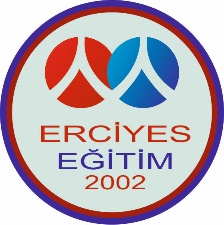 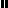 